 ГЕНЕРАЛЬНЫЙ ПЛАН ГОРОДСКОГО ОКРУГА ЭГВЕКИНОТ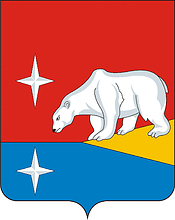 ПОЛОЖЕНИЕ О ТЕРРИТОРИАЛЬНОМ ПЛАНИРОВАНИИТом I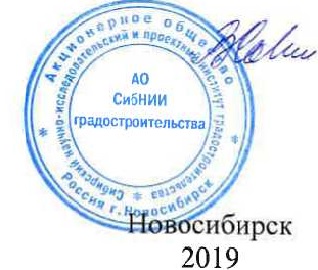 Генеральный директор                                                                          В. М. СавкоСостав Раздел «Градостроительные решения»Положение о территориальном планировании – том IКарты – тома IМатериалы по обоснованию (пояснительная записка) – том IIКарты – тома II Электронная версия проектаЭлектронная версия проекта:Текстовая часть в формате docx.Графическая часть в виде рабочих наборов и слоев MapInfo 11.03.   Графическая часть в виде растровых изображений.01 Состав графической части01 Состав графической части 02 Список основных исполнителейПОЛОЖЕНИЕ О ТЕРРИТОРИАЛЬНОМ ПЛАНИРОВАНИИ01  Состав графической части 02  Список основных исполнителейСОДЕРЖАНИЕВведение	31. Параметры функциональных зон, а также сведения о планируемых для размещения в них объектах федерального значения, объектах регионального значения, объектах местного значения	82. Перечень объектов федерального, регионального и местного значения, планируемых к размещению на территории городского округа Эгвекинот, утвержденных в установленном порядке	132.1 Перечень объектов федерального и регионального значения	133. Сведения о планах и программах комплексного социально-экономического развития муниципального образования, для реализации которых осуществляется создание объектов местного значения городского округа Эгвекинот	264. Перечень объектов местного значения планируемых к размещению на территории городского округа Эгвекинот	284.1.  Демографический прогноз	284.2.  Жилищное строительство	304.3. Учреждения и предприятия обслуживания населения	314.4.  Объекты и сооружения транспортной инфраструктуры	374.5.  Объекты и сооружения инженерной инфраструктуры	405.  Планируемые  границы населённых пунктов	546.  Технико-экономические показатели проекта	63ВведениеПроект генерального плана городского округа Эгвекинот (далее – проект, проект генерального плана, генеральный план) выполнен отделом разработки градостроительной документации Акционерного общества Сибирский научно-исследовательский и проектный институт градостроительства (АО СибНИИ градостроительства) на основании муниципального контракта № 44-ГП от 01.07.2019 с Администрацией городского округа Эгвекинот Иультинского района Чукотского автономного округа  (в соответствии с Техническим заданием – Приложением № 1 к муниципальному контракту).Основанием для разработки проекта является распоряжение № 189-ах от 21.06.2019. Проект выполнен с учетом положений ранее разработанной градостроительной документации:  схемы территориального планирования Чукотского автономного округа, утвержденной постановлением Правительства Чукотского автономного округа от 27.08.2013 № 348 «Об утверждении схемы территориального планирования Чукотского автономного округа»;схемы территориального планирования Иультинского муниципального района Чукотского автономного округа, утвержденной решением Совета депутатов Иультинского муниципального района Чукотского автономного округа  от 22.10.2014 № 80 «Об утверждении схемы территориального планирования Иультинского муниципального района Чукотского автономного округа»;генерального плана городского поселения Эгвекинот, утвержденного решением Совета депутатов Иультинского муниципального района от 10.06.2015 №136 «Об утверждении генерального плана городского поселения Эгвекинот»;правил землепользования и застройки городского округа Эгвекинот, утвержденных решением Совета депутатов городского округа Эгвекинот от 27.02.2017 №295 «Об утверждении Правил землепользования и застройки городского округа Эгвекинот»;местных нормативов градостроительного проектирования городского округа Эгвекинот, утвержденных решением Совета депутатов городского округа Эгвекинот от 23.12.2016 №285 «Об утверждении местных нормативов градостроительного проектирования городского округа Эгвекинот».Проект выполнен в отношении территории, относившейся до 23.09.2015 к Иультинскому муниципальному району, который в настоящее время как административно-территориальная единица упразднен. Границы образованного внутри административно-территориального образования городского округа установлены Законом Чукотского автономного округа от 23.09.2015 № 67-ОЗ (ред. от 05.09.2017) «Об объединении поселений, входящих в состав Иультинского муниципального района, и организации местного самоуправления на объединенной территории». Площадь территории городского округа составляет 136,644 тыс. кв. км.  Методической базой разработки проекта являются Методические рекомендации по разработке проектов генеральных планов поселений и городских округов, утвержденные приказом Минрегионразвития РФ от 26.05 2011  № 244. Целями работы  являются:определение назначения территорий исходя из совокупности социальных, экономических, экологических и иных факторов в целях обеспечения устойчивого развития территорий, развития инженерной, транспортной и социальной инфраструктур, обеспечение учета интересов граждан и их объединений, Российской Федерации, субъектов Российской Федерации, муниципальных образований;создание условий для повышения инвестиционной привлекательности территории населенного пункта за счет обеспечения взаимной согласованности решений документов стратегического планирования и решений градостроительной документации;создание условий для планировки территории городского округа;обеспечение прав и законных интересов физических и юридических лиц, в том числе правообладателей земельных участков и объектов капитального строительства;создание условий для привлечения инвестиций, в том числе путем предоставления возможности выбора наиболее эффективных видов разрешенного использования земельных участков и объектов капитального строительства;обеспечение возможности размещения предусмотренных документами территориального планирования объектов федерального, регионального и местного значения.Основными задачами проекта являются:определение направления развития городского округа;установление функциональных зон и ограничений на использование территорий в этих зонах;определение местоположения планируемых к размещению объектов местного значения городского округа, определение их основных характеристик и характеристик зон с особыми условиями использования территорий (в случае, если установление таких зон требуется в связи с размещением данных объектов);разработка демографического прогноза численности населения городского округа на расчетный срок;учет планируемых объектов федерального значения согласно схемам территориального планирования Российской Федерации, объектов регионального значения согласно Схеме территориального планирования Чукотского автономного округа, объектов местного значения, предусмотренных в планах и программах комплексного социально-экономического развития городского округа;определение направлений и параметров развития инженерной, транспортной и социальной инфраструктур;определение мероприятий территориального планирования по размещению объектов местного значения городского округа для решения вопросов местного значения;определение мероприятий по предупреждению и ликвидации чрезвычайных ситуаций природного и техногенного характера;определение мероприятий по улучшению экологической обстановки;определение территории и мероприятий по развитию застроенных территорий городского округа.В соответствии с п.11 статьи 9 Градостроительного кодекса генеральный план утверждается на срок не менее, чем двадцать лет. Исходный год проекта – 2019 год;Первая очередь реализации проекта – 2029 год;Расчетный срок реализации проекта – 2039 год.  Проект выполнен в виде геоинформационной системы (ГИС) и с технической точки зрения представляет собой открытую компьютерную базу данных, позволяющую расширять массивы информации по различным тематическим направлениям, использовать ее для дальнейшего территориального мониторинга, а также для практической работы профильных подразделений органов местного самоуправления городского округа.  Проект выполнен с учетом требований Градостроительного кодекса Российской Федерации о создании информационных систем обеспечения градостроительной деятельности (ИСОГД).Реализация Положений о территориальном планировании генерального плана будет осуществляться путем выполнения мероприятий, предусматриваемых программами, которые разрабатываются и утверждаются органами местного самоуправления муниципального образования за счет средств местного бюджета или инвестиционными программами организаций коммунального комплекса.Нормативная и правовая база:Градостроительный кодекс Российской Федерации;Земельный кодекс Российской Федерации;Водный кодекс Российской Федерации;Лесной кодекс Российской Федерации;Воздушный кодекс Российской Федерации;Федеральный закон от 06.10.2003 № 131-ФЗ «Об общих принципах организации местного самоуправления в Российской Федерации»;Федеральный закон от 10.01.2002 № 7-ФЗ «Об охране окружающей среды»;Федеральный закон от 30.03.1999 № 52-ФЗ «О санитарно-эпидемиологическом благополучии населения»;Федеральный закон от 21.12.1994 № 68-ФЗ «О защите населения и территорий от чрезвычайных ситуаций природного и техногенного характера»;Федеральный закон от 08.11.2007 № 257-ФЗ «Об автомобильных дорогах и о дорожной деятельности в Российской Федерации и о внесении изменений в отдельные законодательные акты Российской Федерации»;Федеральный закон от 24.06.1998 № 89-ФЗ «Об отходах производства и потребления»;Федеральный закон от 18.06.2001 № 78-ФЗ «О землеустройстве»;Федеральный закон от 25.06.2002 № 73-ФЗ «Об объектах культурного наследия (памятниках истории и культуры) народов Российской Федерации»;Федеральный закон от 21.12.1994 № 69-ФЗ «О пожарной безопасности»;Федеральный закон от 13.07.2015 № 218-ФЗ «О государственной регистрации недвижимости»;Федеральный закон от 31.03.1999 № 69-ФЗ «О газоснабжении в Российской Федерации»;Федеральный закон от 07.12.2011 № 416-ФЗ «О водоснабжении и водоотведении»;Федеральный закон от 27.07.2010 № 190-ФЗ «О теплоснабжении»;Федеральный закон от 12.01.1996 № 8-ФЗ «О погребении и похоронном деле»;Федеральный закон от 31.12.2014 № 488-ФЗ «О промышленной политике в Российской Федерации»;Федеральный закон от 23.08.1996 № 127-ФЗ «О науке и государственной научно-технической политике»;Федеральный закон от 29.07.2017 № 217-ФЗ «О ведении гражданами садоводства и огородничества для собственных нужд и о внесении изменений в отдельные законодательные акты РФ»;Закон Российской Федерации от 21.07.1993 № 5485-1 «О государственной тайне»;Указ Президента Российской Федерации от 30.11.1995 № 1203 «Об утверждении Перечня сведений, отнесенных к государственной тайне»;Постановление Правительства Российской Федерации от 30.07.2009 № 621 «Об утверждении формы карты (плана) объекта землеустройства и требований к ее составлению»;Постановление Правительства РФ от 9 апреля 2016 г. № 291 «Об утверждении Правил установления субъектами Российской Федерации нормативов минимальной обеспеченности населения площадью торговых объектов и методики расчета нормативов минимальной обеспеченности населения площадью торговых объектов, а также о признании утратившим силу постановления Правительства Российской Федерации от 24 сентября 2010 г. № 754»Распоряжение Правительства РФ от 19.03.2013 № 384-р «Об утверждении схемы территориального планирования Российской Федерации в области федерального транспорта (железнодорожного, воздушного, морского, внутреннего водного транспорта) и автомобильных дорог федерального значения»;Распоряжение Правительства РФ от 01.08.2016 № 1634-р «Об утверждении схемы территориального планирования Российской Федерации в области энергетики»;Распоряжение Правительства РФ от 28.12.2012 N 2607-р  «Об утверждении схемы территориального планирования Российской Федерации в области здравоохранения»;Распоряжение Правительства РФ от 26.02.2013 N 247-р «Об утверждении схемы территориального планирования Российской Федерации в области высшего профессионального образования»;Распоряжение Правительства РФ от 06.05.2015 N 816-р «Об утверждении схемы территориального планирования Российской Федерации в области федерального транспорта (в части трубопроводного транспорта)»;Распоряжение Правительства РФ от 07.02.2011 № 165-р (ред. от 26.12.2014) «Об утверждении Стратегии социально-экономического развития Приволжского федерального округа до 2020 года»;Распоряжение Правительства РФ от 17.11.2008 № 1662-р «О Концепции долгосрочного социально-экономического развития Российской Федерации на период до 2020 года»;Приказ Минэкономразвития России от 21.07.2016 № 460 «Об утверждении порядка согласования проектов документов территориального планирования муниципальных образований, состава и порядка работы согласительной комиссии при согласовании проектов документов территориального планирования»;Приказ Мирегиона России от 02.04.2013 № 244 «Об утверждении методических рекомендаций по разработке проектов генеральных планов поселений и городских округов»;Приказ Минрегиона России от 02.04.2013 № 123 «Об утверждении технико-технологических требований к обеспечению взаимодействия федеральной государственной информационной системы территориального планирования с другими информационными системами»;Приказ Минэкономразвития России от 09.01.2018г. №10 «Об утверждении Требований к описанию и отображению в документах территориального планирования объектов федерального значения, объектов регионального значения, объектов местного значения и о признании утратившим силу приказа Минэкономразвития России от 07.12.2016 г. №793»Приказ Минрегиона России от 02.04.2013 № 127 «Об утверждении требований к структуре и форматам информации, составляющей информационный ресурс федеральной государственной информационной системы территориального планирования»;СП 42.13330.2016 «Свод правил. Градостроительство. Планировка и застройка городских и сельских поселений. Актуализированная редакция СНиП 2.07.01-89*»;СП 36.13330.2012. «Свод правил. Магистральные трубопроводы. Актуализированная редакция СНиП 2.05.06-85*»;СП 131.13330.2012 Строительная климатология. Актуализированная редакция СНиП 23-01-99.Положение о государственном учреждении "Государственный природный заповедник «Остров Врангеля», утвержденное руководителем Департамента
охраны окружающей среды и экологической безопасности Министерства природных ресурсов Российской Федерации от 12.03.2001 г.1. Параметры функциональных зон, а также сведения о планируемых для размещения в них объектах федерального значения, объектах регионального значения, объектах местного значенияГраницы функциональных зон определены с учётом границы муниципального образования и границ населённых пунктов, естественными границами природных объектов, границами земельных участков. Территории общего пользования, занятые проездами, коммунальными зонами небольшими по площади, линейными водоёмами и другими незначительными по размерам объектами входят в состав различных функциональных зон и отдельно не выделяются.Баланс функциональных зон территории составлен на основе картографического материала, разработанного в составе графических материалов проекта генерального плана. Этот баланс даёт ориентировочное представление о перспективном использовании территории.		Таблица 1-2Параметры функциональных зон, а также сведения о планируемых для размещения в них объектах федерального значения, объектах регионального значения, объектах местного значения2. Перечень объектов федерального, регионального и местного значения, планируемых к размещению на территории городского округа Эгвекинот, утвержденных в установленном порядке2.1 Перечень объектов федерального и регионального значенияСхемой  территориального планирования Российской Федерации в области федерального транспорта (железнодорожного, воздушного, морского, внутреннего водного транспорта) и автомобильных дорог федерального значения, утвержденной распоряжением Правительства Российской Федерации от 19.03.2013 № 384-р на территории городского округа Эгвекинот в области воздушного транспорта предусматривается реконструкция аэропортового комплекса «Мыс Шмидта»: реконструкция взлетно-посадочной полосы с искусственным покрытием, рулежных дорожек, перрона, водосточно-дренажной системы, замена светосигнального оборудования, строительство (реконструкция) аварийно-спасательной станции. Искусственная взлетно-посадочная полоса 2500*60 м, количество мест стоянки воздушных судов – 12.Схемой  территориального планирования Российской Федерации в области энергетики, утвержденной распоряжением Правительства Российской Федерации от 01.08.2016 № 1634-р, на территории городского округа Эгвекинот размещение объектов федерального значения не запланировано. Схемой  территориального планирования Российской Федерации области здравоохранения, утвержденной распоряжением Правительства Российской Федерации от 28.12.2012 № 2607-р на территории городского округа Эгвекинот размещение объектов федерального значения не запланировано.Схемой  территориального планирования Российской Федерации в области высшего профессионального образования, утвержденной распоряжением Правительства Российской Федерации от 26.02.2013 № 247-р, на территории городского округа Эгвекинот размещение объектов федерального значения не запланировано.Схемой  территориального планирования Российской Федерации в области федерального транспорта (в части трубопроводного транспорта), утвержденной распоряжением Правительства Российской Федерации от 06.05.2015 № 816-р на территории городского округа Эгвекинот размещение объектов федерального значения не запланировано.Таблица 2-1Сведения о видах, назначении и наименованиях планируемых для размещения объектов регионального значения на территории городского округа Эгвекинот, их основные характеристики и местоположение. Характеристики зон с особыми условиями использования территорий, устанавливаемых при размещении объектов регионального значения3. Сведения о видах, назначении и наименованиях планируемых для размещения объектов местного значения городского округа Эгвекинот, их основные характеристики и местоположение. Характеристики зон с особыми условиями использования территорий, устанавливаемых при размещении объектов местного значенияТаблица 3-13. Сведения о планах и программах комплексного социально-экономического развития муниципального образования, для реализации которых осуществляется создание объектов местного значения городского округа ЭгвекинотПрогнозом социально-экономического развития городского округа Эгвекинот на 2019-2021 годы, утв. распоряжением Администрации городского округа Эгвекинот  от 15.11.2018 г. № 332-ра, предусматриваются мероприятия по размещению объектов местного значения.Таблица 3-1План строительства и реконструкции по городскому округу Эгвекинот на 2019-2021гг.**В перечень не включены мероприятия по капитальному ремонту, благоустройству.Согласно Плану создания инвестиционных объектов и объектов инфраструктуры Чукотского автономного округа, утв. Постановлением Губернатора Чукотского автономного округа от 27 декабря 2017 года  № 131, на территории городского округа Эгвекинот запланировано строительство объектов местного, регионального и федерального значения. В таблице 2.2-2 приведены мероприятия по размещению объектов местного значения городского округа.Таблица 3-2Объекты инфраструктуры (к Постановлению Губернатора Чукотского автономного округа от 27 декабря 2017 года  № 131)4. Перечень объектов местного значения планируемых к размещению на территории городского округа Эгвекинот4.1.  Демографический прогноз Прогноз численности населения учитывает сложившуюся демографическую ситуацию, перспективы социально-экономического развития городского округа, основные положения федеральных, региональных  и местных целевых программ.Согласно Стратегии социально-экономического развития Чукотского автономного округа до 2030г. (утв. Распоряжением губернатора Чукотского автономного округа от 22.12.2015г. №298-рг) приоритетным направлением деятельности будет являться сокращение миграционного оттока постоянного населения путем повышения доступности экономических и социальных благ населению. Планируется снижение показателей смертности населения за счет развития сферы здравоохранения. Проектные предложения учитывают базовый сценарий демографического прогноза, принятый Схемой территориального планирования Чукотского автономного округа, скорректированный с учетом существующей численности населения. Прогнозируется стабилизация демографической ситуации как следствие реализации государственной политики по стимулированию рождаемости, в том числе через предоставление регионального материнского капитала,  единовременные социальные выплаты на приобретение жилого помещения семьям, имеющих детей, выплаты на приобретение жилья в целях улучшения жилищных условий для молодых семей и т.д. Планируется повышение  общего коэффициента рождаемости до 16‰, сокращение миграционного оттока. Расчетная численность населения городского округа Эгвекинот составит  к 2029г. – 5126 человек, к 2039г. – 5293 человек. В среднем увеличение численности населения предполагает рост на 5% к расчетному сроку. Таблица 4.1-1 Сокращение численности жителей пгт. Мыс Шмидта является следствием дискомфортных  условий проживания, неразвитой инфраструктурой. К 2029 г. предполагается расселение пгт. Мыс Шмидта в с. Рыркайпий, пгт. Эгвекинот. Основанием для прогноза изменения возрастной структуры населения городского округа Эгвекинот в течение расчетного срока являлся прогноз изменения демографических показателей на территории Российской Федерации и регионов РФ до 2036 г., разработанный Федеральной службой государственной статистики, а также особенности существующей возрастной структуры. Основополагающим принят средний вариант изменения демографических показателей.Предполагаемое изменение возрастной структуры населения представлено в таблице 3.1-2.Таблица 3.1-2Предполагаемое изменение возрастной структуры населения В соответствии с полученными величинами численности населения и показателями возрастной структуры определены основные параметры развития муниципального образования: объемы жилищного строительства и учреждений обслуживания, система инженерных и транспортных коммуникаций.4.2.  Жилищное строительствоОдной из важнейших задач социально-экономического развития городского округа Эгвекинот является обеспечение населения доступным и комфортным жильем.Территориальное планирование городского округа в целях развития жилищного строительства должно обеспечивать:жилищное строительство с оптимальным внедрением новых типов и технологий строительства для решения проблемы износа;комплексное освоение территории с развитием социальной, коммунальной инфраструктуры и благоустройства.Схемой территориального планирования Чукотского автономного округа предусматривается снижение показателя средней жилищной обеспеченности с учетом особенностей строительства в регионе. Одновременно с этим планируется ликвидация аварийного жилого фонда. Средний показатель жилищной обеспеченности определен  в размере – 30,5 кв.м. жилья на 1 человека. В проекте генерального плана принята средняя жилищная обеспеченность на уровне 28,4 кв.м. жилья на 1 человека. С учетом  затрат на отопление, значительную долю деревянного жилого фонда в общем объеме жилья, требующего ежегодной замены по причине ветхости, определена динамика жилищного строительства в разрезе населенных пунктов округа. Основная задача на расчётный период – снос всего ветхого и аварийного фонда (в том числе и вновь возникающего) и замена его новым с учётом региональной специфики.Таблица 4.2-1Динамика жилищного строительства городского округа ЭгвекинотОбщая площадь жилищного фонда составит к 2029 г. 145,1 тыс. кв.м, к 2039 г. –150,4 тыс. кв.м.Жилищное строительство будет осуществляться в зоне малоэтажной застройки, а также в пределах существующей застройки на реконструируемой территории. Возможность сохранения существующей жилой застройки определена исходя из технического состояния жилищного фонда и наличия градостроительных ограничений. Общая площадь жилых помещений, предусмотренных под снос, составляет 5,9 тыс. кв.м.С учетом запланированного объема сноса жилищного фонда объем нового жилищного строительства должен составить не менее 16,6 тыс. кв. м общей площади жилых помещений. 4.3. Учреждения и предприятия обслуживания населенияПроектом генерального плана предусмотрен комплекс мероприятий по улучшению материально-технической базы объектов социального и культурно-бытового обслуживания населения и достижению требуемого уровня обеспеченности населения объектами обслуживания.В таблице 4.3-1 ниже приведен расчет потребности жителей городского округа Эгвекинот в объектах социального и культурно-бытового обслуживания местного значения городского округа на расчетный срок.Таблица 4.3-1Расчет потребности населения в объектах социального и культурно-бытового обслуживания  (2039г.)Мероприятия по размещению объектов социального и культурно-бытового обслуживания на период до 2039г. приведены ниже: пгт Эгвекинотстроительство этнокультурного центра (с размещением  учреждения культуры клубного типа, кинозала, организаций дополнительного образования);строительство спорткомплекса со спортивными залами общего пользования и плавательным бассейном;строительство спортплощадок (плоскостных спортивных сооружений).с. Амгуэмастроительство спорткомплекса со спортивными залами общего пользования;строительство организации дополнительного образования;строительство спортплощадок (плоскостных спортивных сооружений);размещение общедоступной библиотеки (в существующем учреждении культуры клубного типа).с. Рыркайпийстроительство общеобразовательной организации;строительство дошкольной образовательной организации;строительство спорткомплекса со спортивными залами общего пользования;строительство спортплощадки (плоскостного спортивного сооружения);размещение общедоступной библиотеки (в существующем учреждении культуры клубного типа).с. Конергино строительство спорткомплекса со спортивными залами общего пользования;строительство спортплощадки (плоскостного спортивного сооружения);с. Уэлькальстроительство спортплощадки (плоскостного спортивного сооружения);с. Ванкаремстроительство общеобразовательной организации;строительство дошкольной образовательной организации;с. Нутэпэльменстроительство спорткомплекса со спортивными залами общего пользования;строительство спортплощадки (плоскостного спортивного сооружения);строительство учреждения культуры клубного типа (с размещением общедоступной библиотеки и организаций дополнительного образования).4.4.  Объекты и сооружения транспортной инфраструктурыВоздушный транспортВ соответствии с предоставленными данными от Федерального казенного предприятия «Аэропорты Чукотки» предусматривается проведение реконструкции аэропорта «Залив Креста» в период 2022-2024 годы.Основанием для проведения данного мероприятия является:-Государственная программа РФ «Развитие транспортной системы», утвержденная постановлением Правительства РФ от 20.12.2017 № 1596.-Комплексный план модернизации и расширения магистральной инфраструктуры на период до 2024 года, утвержденный распоряжением Правительства РФ от 30.09.2018 № 2101-р.При реконструкции предусматривается:-реконструкция взлетно-посадочной полосы, рулежной дорожки и перрона; -установка радиотехнического, светосигнального и метеорологического оборудования; -реконструкция здания аэровокзала, сблокированного с командно-диспетчерским пунктом; -реконструкция аварийно-спасательной станции; -строительство складских зданий для хранения материально-технического имущества; -строительство отапливаемого гаража для спецтранспорта;-строительство объектов электро- и теплоснабжения, сетей инженерно-технического обеспечения; -устройство ограждения периметра аэропорта с контрольно-пропускным пунктом, караульным помещением и техническими средствами охраны; -устройство патрульной дороги.Таблица 4.4-1Планируемые мероприятия по реконструкции посадочных площадок ГО Эгвекинот** В соответствии с данными, предоставленными Департаментом промышленной политики Чукотского АОВ Постановлении губернатора Чукотского АО от 27.12.2017 г. № 131 «Об утверждении Плана создания инвестиционных объектов и объектов инфраструктуры Чукотского автономного округа» предложена реконструкция посадочных площадок в с. Конергино, с. Уэлькаль, с. Амгуэма на период 2019 -2020 гг.Железнодорожный транспортМероприятий по строительству железнодорожного транспорта вышестоящими документами не предусмотрено.Водный транспортВ Постановлении губернатора Чукотского АО от 27.12.2017 г. № 131 «Об утверждении Плана создания инвестиционных объектов и объектов инфраструктуры Чукотского автономного округа» запланирована реконструкция морского порта (причальное сооружение «Пирс») на период 2019-2021 гг. Данное мероприятие не отображено в графической части, так как оно не учтено в СТП РФ в области федерального транспорта (железнодорожного, воздушного, морского, внутреннего водного транспорта) и автомобильных дорог федерального значения.Автомобильный транспортВ настоящее время, в рамках ГП «Развитие транспортной системы», производится строительство автомобильной дороги общего пользования регионального значения «Колыма - Омсукчан - Омолон - Анадырь на территории Чукотского автономного округа. Участок Омолон - Анадырь с подъездом до Билибино, Комсомольского, Эгвекинота». Строящиеся автомобильная дорога регионального значения обеспечит круглогодичную связь Чукотского АО с остальной территорией России (рис. 4.4-1).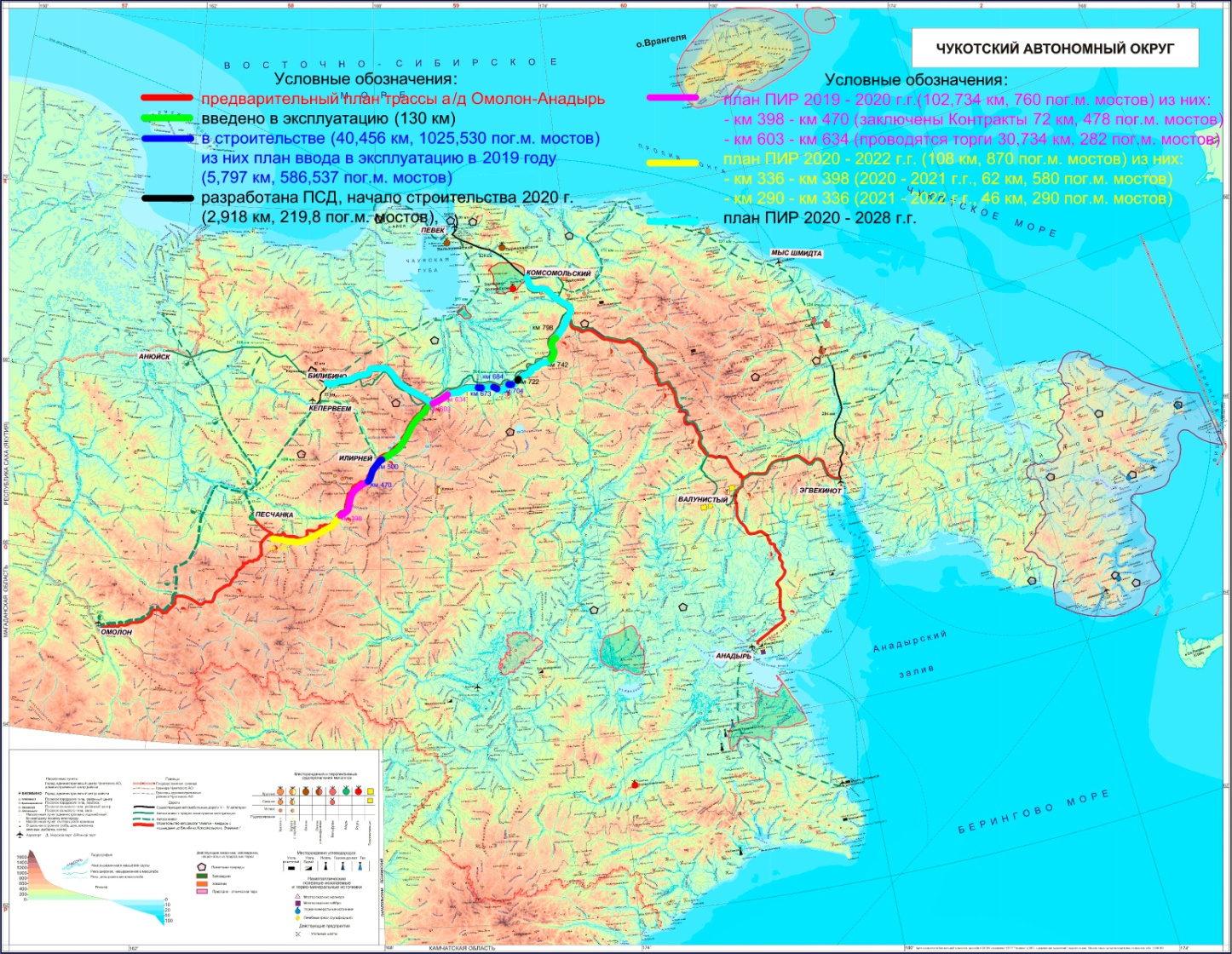 Рис. 4.4-1.  Предварительный план автомобильной дороги регионального значения «Колыма - Омсукчан - Омолон - Анадырь на территории Чукотского автономного округа. Участок Омолон - Анадырь с подъездом до Билибино, Комсомольского, Эгвекинота».Проектом планируется строительство автомобильных дорог местного значения «Конергино-Эгвекинот» и «Уэлькаль-Эгвекинот» для взамимосвязи населенных пунктов с администативным центром городского округа и автомобильными дорогами регионального значения.Дорожная сетьПерспектива развития улично-дорожной сети связана с обеспечением должных параметров транспортной доступности объектов соцкультбыта, повышения класса и пропускной способности существующих улиц и дорог.Основные проектные решения направлены на максимальное сохранение  существующей улично – дорожной сети в границах населенных пунктов с благоустройством и расширением до нормативных параметров  как проезжих частей улиц и дорог, так и тротуаров (магистральных, жилых улиц, дорог).В связи с неудовлетворительным техническим состоянием улично-дорожной сети во всех населенных пунктах  предлагается реконструкция главных улиц на первую очередь (до 2029 г.) и всех остальных улиц на расчетный срок (до 2039 г.).На территории городского округа на расчетный срок предполагается проживание 5293 человек. Расчет уровня автомобилизации, количества автозаправочных станций и станций технического обслуживания автомобилей, исходя из проектной численности населения, приведен в таблице 3.5-1.Таблица 4.4-2Проектируемая численность парка автомобилей4.5.  Объекты и сооружения инженерной инфраструктурыВодоснабжение и водоотведениеРаздел выполнен в соответствии с требованиями «СП 31.13330.2012 Свод правил. Водоснабжение. Наружные сети и сооружения. Актуализированная редакция. СНиП 2.04.02˗84*. С изменениями № 1» (утв. Приказом Минрегиона России от 29.12.2011 N 635/14) (ред. от 30.12.2015), «СП 8.13130.2009. Свод правил. Системы противопожарной защиты. Источники наружного противопожарного водоснабжения. Требования пожарной безопасности» (утв. Приказом МЧС России от 25.03.2009 N 178) (ред. от 09.12.2010), «СанПиН 2.1.4.1074˗01. 2.1.4. Питьевая вода и водоснабжение населенных мест. Питьевая вода. Гигиенические требования к качеству воды централизованных систем питьевого водоснабжения. Контроль качества. Гигиенические требования к обеспечению безопасности систем горячего водоснабжения. Санитарно ˗ эпидемиологические правила и нормативы».К проектированию, строительству и эксплуатации сооружений в районах с суровым климатом и вечномерзлым состоянием грунтов предъявляются особые требования, поэтому эти районы отнесены к северной строительно-климатической зоне. Учитывая многообразие природно-климатических условий районов распространения вечномерзлых грунтов, северная строительно-климатическая зона, в свою очередь, разделена на три подзоны, различаемые по общим климатическим факторам.Для обеспечения комфортной среды проживания населения на проектируемой территории проектом предусматривается централизованная система водоснабжения ˗ комплекс инженерных сооружений и сетей.В качестве организационно-административных мероприятий предлагается проведение следующих мероприятий:разработка проектов оптимизации систем водоснабжения;разработка проектов зон санитарной охраны для источников питьевого водоснабжения;организация и развитие сети мониторинга технического состояния существующих сетей водоснабжения, а также гидромониторинга поверхностных водных объектов;установление границ водоохранных зон, прибрежных защитных и береговых полос, а также зон санитарной охраны источников питьевого водоснабжения с последующим соблюдением установленных в них режимов;осуществление водохозяйственных мероприятий и мероприятий по охране водных объектов в соответствии с Водным кодексом Российской Федерации.Предприятие МУП ЖКХ «Иультинское» является основным поставщиком питьевой воды потребителям городского округа Эгвекинот.Система и схема водоснабженияСистема принята поселковая объединенная хозяйственно-питьевая и противопожарная низкого давления по СП 31.13330.2012. «Свод правил. Водоснабжение. Наружные сети и сооружения. Актуализированная редакция. СНиП 2.04.02˗84*. С изменениями № 1».Сети водоснабженияСети водопровода кольцевые и тупиковые. Пожаротушение  в пгт Эгвекинот предусматривается из гидрантов, установленных на кольцевой сети водопровода на расстоянии  друг от друга. Необходимый пожарный запас хранится в баках водонапорных башен и резервуарах объемом 30 куб.м.Расстановка гидрантов определяется условиями пожаротушения любого здания, обслуживаемого сетью, не менее чем от 2-х гидрантов. Располагаются гидранты вдоль автомобильных дорог на расстоянии  от края проезжей части на основной сети водопровода. В остальных населенных пунктах пожарными машинами.Свободные напорыМинимальный свободный напор в сети водопровода не менее , на каждый следующий этаж прибавляется . Централизованная система водоснабжения должна обеспечивать хозяйственно-питьевое водопотребление в жилых и общественных зданиях, нужды коммунально-бытовых предприятий, нужды местной промышленности, нужды пожаротушения.тНормы на хозяйственно ˗ питьевое водопотребление приняты в соответствии с «СП 31.13330.2012. Свод правил. Водоснабжение. Наружные сети и сооружения. Актуализированная редакция. СНиП 2.04.02˗84*.» Нормами водопотребления учтены расходы воды на хозяйственно - питьевые нужды в жилых и общественных зданиях, полив территорий и на противопожарные нужды. Водоснабжение планируемой территории возможно от существующих и вновь выстроенных сетей и сооружений водопровода.Расчетный расход воды в сутки наибольшего водопотребления определен при коэффициенте суточной неравномерности Ксут.max=1,2.Расход воды на противопожарные нужды и расчетное количество одновременных пожаров принимается в соответствии со «СП 8.13130.2009 Свод правил. Системы противопожарной защиты. Источники наружного противопожарного водоснабжения. Требования пожарной безопасности» п. 5 табл. 1 и табл. 2.Расчетное количество одновременных пожаров – 1. Расчетное время тушения пожара – 3 часа.Норма расхода воды на полив принимается 50 л/сут на человека.Проектируемая нагрузка на водопроводные сети приведена в таблице 4.5-1.Таблица 4.5-1Нагрузка на водопотреблениеРаспределения расходов воды на водоснабжение по типам абонентов в перспективе остается практически неизменным в связи с отсутствием перспективных потребителей.В целях обеспечения всех потребителей водой в необходимом количестве и необходимого качества, приоритетными направлениями в области модернизации систем водоснабжения городского округа Эгвекинот являются:привлечение инвестиций в модернизацию и техническое перевооружение объектов водоснабжения;обновление основного оборудования объектов и сетей централизованной системы водоснабжения городского округа Эгвекинот.Принципами развития централизованной системы водоснабжения городского округа являются:повышение качества предоставления услуг водоснабжения потребителям (абонентам);удовлетворение потребности в обеспечении услугой водоснабжения новых объектов капитального строительства;постоянное	совершенствование схемы водоснабжения на основе последовательного планирования развития системы водоснабжения, реализации плановых мероприятий, проверки результатов реализации и своевременной корректировки технических решений и мероприятий.Основными задачами, решаемыми при развитии централизованных систем водоснабжения городского округа, являются:привлечение инвестиций в модернизацию и техническое перевооружение объектов водоснабжения, повышение степени благоустройства зданий;повышение	эффективности управления объектами коммунальнойинфраструктуры, снижение себестоимости жилищно-коммунальных услуг за счет оптимизации расходов, в том числе рационального использования водных ресурсов;переход на более эффективные и технически совершенные технологии водоподготовки при производстве питьевой воды на водопроводных станциях с забором воды из поверхностного источника водоснабжения с целью обеспечения гарантированной безопасности и безвредности питьевой воды;реконструкция и модернизация водопроводной сети, в том числе замена стальных и чугунных водоводов с целью обеспечения качества воды, поставляемой потребителям, повышения надежности водоснабжения и снижения аварийности;реконструкция водопроводных сетей с устройством отдельных водопроводных вводов с целью обеспечения требований по установке приборов учета воды на каждом объекте;создания системы управления водоснабжением городского округа Эгвекинот, внедрение системы измерений с целью повышения качества предоставления услуги водоснабжения за счет оперативного выявления и устранения технологических нарушений в работе системы водоснабжения, а также обеспечение энергоэффективности функционирования системы.Оценивая современное состояние системы водоснабжения в перспективе, необходимо:предусмотреть установку водопроводных очистных сооружений, вблизи существующего водозабора (скважина для забора воды пгт Эгвекинот);установку водопроводных очистных сооружений на площадках в с. Ванкарем, с.  Нутэпэльмен, с. Конергино, с. Уэлькаль, пгт Мыс Шмидта, с. Рыркайпий;реконструкцию ёмкости для питьевой воды в с. Нутэпэльмен.А также предусмотреть схему водоснабжения – кольцевой (по возможности), с реконструкцией существующих водопроводных сетей во всех населенных пунктах.Места расположения ВОС, прохождения трубопроводов, будут определяться проектной документацией согласно действующего градостроительного законодательства.Точная трассировка сетей будет проводиться на стадии разработки проектов планировки участков застройки с учетом вертикальной планировки территории и гидравлических режимов сети.ВодоотведениеРаздел выполнен в соответствии с требованиями СП 32.13330.2012 «Свод правил. Канализация. Наружные сети и сооружения. Актуализированная редакция СНиП 2.04.03˗85» (утв. Приказом Минрегиона России от 29.12.2011 N 635/11) (ред. от 30.12.2015), СанПиН 2.2.1/2.1.1.1200˗03 «Санитарно  ˗ эпидемиологические правила и нормативы. Проектирование, строительство, реконструкция и эксплуатация предприятий, планировка и застройка населенных мест. Санитарно ˗ защитные зоны и санитарная классификация предприятий, сооружений и иных объектов» (ред. от 25.04.2014).Принципами развития централизованной системы водоотведения городского округа Эгвекинот являются:постоянное улучшение качества предоставления услуг водоотведения потребителям (абонентам);удовлетворение потребности в обеспечении услугой водоотведения новых объектов капитального строительства;постоянное совершенствование системы водоотведения путем планирования, реализации, проверки и корректировки технических решений и мероприятий.Основными задачами, решаемыми в разделе «Водоотведение» схемы водоснабжения и водоотведения являются:модернизации существующих канализационных очистных сооружений с внедрением технологий глубокого удаления биогенных элементов, доочистки и обеззараживания сточных вод для исключения отрицательного воздействия на водоемы и требований нормативных документов Российского законодательства с целью снижения негативного воздействия на окружающую среду;обновление канализационной сети с целью повышения надежности и снижения количества отказов системы;создание системы управления канализацией городского округа Эгвекинот с целью повышения качества предоставления услуги водоотведения за счет оперативного выявления и устранения технологических нарушений в работе системы;повышение энергетической эффективности системы водоотведения;обеспечение доступа к услугам водоотведения новых потребителей.В соответствии с постановлением Правительства РФ от 05.09.2013 №782 «О схемах водоснабжения и водоотведения» (вместе с «Правилами разработки и утверждения схем водоснабжения и водоотведения», «Требованиями к содержанию схем водоснабжения и водоотведения») к целевым показателям развития централизованных систем водоотведения относятся:показатели надежности и бесперебойности водоснабжения;показатели качества обслуживания абонентов;показатели качества очистки сточных вод;показатели эффективности использования ресурсов при транспортировке сточных вод;соотношение цены реализации мероприятий инвестиционной программы и их эффективности - улучшение качества воды;иные показатели, установленные федеральным органом исполнительной власти, осуществляющим функции по выработке государственной политики и нормативно-правовому регулированию в сфере жилищно-коммунального хозяйства.Оценивая современное состояние системы водоотведения можно сделать вывод, что в первую очередь необходимо осуществить строительство канализационных очистных сооружений в с. Рыркайпий.Строящаяся система канализации предусмотрена в составе самотечных коллекторов. Прокладка трубопроводов канализации, а также минимальные расстояния до сооружений и других инженерных коммуникаций приняты согласно СП 32.13330.2012 «Канализация. Наружные сети и сооружения. Актуализированная редакция СНиП 2.04.03-85».В населенных пунктах с. Конергино, с. Амгуэма, с. Ванкарем, с. Уэлькаль, с. Нутэпэльмен, пгт Эгвекинот, в условиях отсутствия централизованной системы канализации, предусматривается строительство канализационных очистных сооружений для очистки подвозимых стоков. В с. Амгуэма, с. Ванкарем, с. Уэлькаль, с. Нутэпэльмен – на планируемых полигонах ТКО.Таблица 4.5-2Количество стоковТеплоснабжениеРаздел выполнен в соответствии с требованиями СП 124.13330.2012 «Свод правил. Тепловые сети. Актуализированная редакция СНиП 41˗02˗2003», СП 50.13330.2012 «Свод правил. Тепловая защита зданий. Актуализированная редакция СНиП 23˗02˗2003», СП 89.13330.2012 «Свод правил. Котельные установки. Актуализированная редакция СНиП II˗35˗76».Расположение трубопроводов и сооружений было определено с учетом СП 42.13330.2011 «Свод правил. Градостроительство. Планировка и застройка городских и сельских поселений. Актуализированная редакция СНиП 2.07.01˗89*». Расчет тепловых нагрузок по вновь проектируемой жилой застройке и соцкультбыту выполнен в соответствии со СНиП 41–02–2003 «Тепловые сети», СП 50.13330.2012  «Тепловая защита зданий», а также с учетом требований энергетической эффективности зданий, строений, сооружений, утвержденных приказом Министерства регионального развития РФ от 28.05.2010г. №262.Общие тепловые нагрузки на жилищно – коммунальную застройку определены по удельным  показателям расчетного расхода тепла, отнесенного к 1кв. м общей площади в различных типах застройки, тепловая нагрузка на объекты социально – культурно – бытового обслуживания подсчитывалась по удельным показателям, принятым на 1куб. м здания, в зависимости от их назначения.Окончательное решение о выборе трассировки магистральных сетей, диаметров трубопроводов должны быть уточнены на последующих стадиях проектирования.Общая тепловая нагрузка составила см. таблицу 4.5-3Таблица 4.5-3Расчет суммарной тепловой нагрузки1. Для оптимизации работы системы теплоснабжения необходимо проведение комплекса мероприятий:проведение энергосберегающей политики на теплоисточниках и тепловых сетях;реконструкция котельных;реконструкция существующих тепловых сктей с применением эффективных изоляционных материалов;внедрение энергосберегающих технологий (приборы коммерческого учета тепловой энергии и др.).2. Для обеспечения оптимального уровня эффективности работы котельного оборудования рекомендуется:а) Проведение режимно-наладочных испытаний котлов является одним из эффективных малозатратных методов энергосбережения. Наладка котлов позволяет выявить недостатки в их состоянии и эксплуатации, наметить и осуществить комплекс мероприятий, повышающих экономичность, составить режимную карту котла. Режимные карты содержат основные сведения по работе котлоагрегатов (давление и температура теплоносителя, расход топлива) в наиболее оптимальных режимах.б) Проведение регулярных осмотров, текущих и плановых ремонтов. Регулярное проведение осмотров позволит обнаруживать «слабые места» оборудования еще до проявления негативных последствий, вызывающие выход оборудования из строя.Для снижения тепловых потерь необходима реконструкция участков тепловых сетей.Оценивая современное состояние системы теплоснабжения можно сделать вывод, что единственным отрицательным моментом является открытый водоразбор. Предлагается:- осуществлять реконструкцию существующих тепловых сетей с заменой труб на большие диаметры при подключении новых потребителей к сети, а также реализовать систему горячего водоснабжения закрытого типа посредством установки индивидуальных теплообменников у потребителей;в пгт Эгвекинот строительство центрального теплового пункта.ЭлектроснабжениеДля подключения вновь вводимых жилых домов и объектов соцкультбыта предусматривается строительство распределительных пунктов 10 кВ в центре нагрузок.Подсчет электрических нагрузокРасчетные электрические нагрузки определены в соответствии со СП 42.13330.2011 «СНиП 2.07.01-89. Градостроительство. Планировка и застройка городских и сельских поселений», по укрупненным показателям энергопотребления в год на одного жителя: поселки и сельскиепоселения (без кондиционеро) оборудованные стационарными электроплитами (100 %) данный показатель принят в размере 1350 кВт*ч/год на 1 человека. Приведённые укрупненные нормативы включают в себя энергопотребление жилых и общественных зданий, предприятий культурно-бытового обслуживания, наружным освещением, системами водоснабжения, водоотведения и теплоснабжения. Итоги подсчета приведены в таблице № 4.5-4Таблица № 4.5-4ЭлектропотреблениеСвязьДля создания условий для обеспечения населенных пунктов, входящих в состав  городского округа, услугами связи и дальнейшего развития средств связи, телекоммуникаций, информационных технологий и телерадиовещания района необходима разработка и совершенствование сети телефонизации общего пользования, телевизионного и радиовещания с целью построения современной информационной инфраструктуры, в основе которой будет лежать многофункциональная мультисервисная сеть.Содействие развитию рынка услуг телефонной связи общего пользования и сотовой телефонии, обновление технической базы телефонной связи с переходом на цифровые АТС и оптические кабели.Развитие сети почтовой связи и расширение новых видов услуг: электронной почты, пунктов «Интернет» для населения, обеспечение доступа сельского населения к универсальным услугам связи.Строительство башен сотовой и телевизионной связи.Основными направлениями развития отрасли связи являются следующие:Высокий уровень цифровизации телефонной сети общего пользования;Расширение спектра услуг на основе внедрения интеллектуальной платформы на стационарных телефонных сетях;Применение интерактивных широкополосных сетей абонентского доступа на основе технологий проводного и радиодоступа;Переход к технологии 3G на сетях подвижной связи.Обеспечение сотовой связью не охваченных ранее населенных пунктов – с. Ванкарем и с. Нутэпэльмен.1. Система фиксированной связиРазвитие сетей связи общего пользования, включая и телефонные сети, в настоящее время происходит в соответствие с теорией конвергенции сетей связи с коммутацией каналов и пакетов. При этом модернизация может осуществляться как традиционным путём, так и на основе концепции NGN – сетей связи следующего поколения.2. Услуги сотовой подвижной сетиГлавными направлениями развития систем СПС в городском округе являются постепенная замена аналоговых сетей цифровыми, модернизация сетей NMT-450 создание многодиапазонных сетей GSM, развёртывание сетей третьего поколения на основе европейской версии UMTS международного стандарта IMT-2000.3. Системы радиовещанияОсновные мероприятия по системе радиовещания – обеспечение каждой семьи радиоточкой, уличная звукофикация.4. Почтовая связьРазвитие почтовой связи должно идти путём технического перевооружения и внедрение информационных технологий почтовой связи, а также увеличение быстроты и улучшение качества обслуживания.5. Доступ в ИнтернетРазвитие данного вида связи предусматривает, в первую очередь, расширение системы доступа  в Интернет по выделенным каналам и применение технологии FTTx.ГазоснабжениеПроектом  не предусмотрено строительство  газовых сетей. 5.  Планируемые  границы населённых пунктовСогласно части 1 статьи 84 Земельного кодекса Российской Федерации (далее – ЗК РФ) установлением или изменением границ населенных пунктов является утверждение или изменение генерального плана поселения, отображающего границы населенных пунктов, расположенных в границах соответствующего муниципального образования.В городском округе Эгвекинот отсутствует действующий генеральный план, в связи с чем границы населенных пунктов округа считаются не установленными. Данным проектом генерального плана определены территории населенных пунктов и устанавливаются их границы для последующего внесения сведений об этих границах  в Единый государственный реестр недвижимости (далее ЕГРН) (кроме села Ушаковское).В состав городского округа Эгвекинот входят десять населенных пунктов: поселки городского типа Эгвекинот, Ленинградский и Мыс Шмидта, села Ванкарем,  Нутэпэльмен, Корнегино, Уэлькаль, Ушаковское, Рыркайпий и Амгуэма.В проектные границы населенного пункта Эгвекинот включаются все земельные участки, имеющие на момент проектирования категорию «земли населенных пунктов» и расположенные в кадастровых кварталах, перечень которых приведен  в таблице ниже  (с указанием площади квартала, включаемой в границы населенного пункта). Граница населенного пункта Эгвекинот состоит из двух контуров.Таблица 5-1Перечень кадастровых кварталов, включаемых в проектные  границы пгт. Эгвекинот	В Таблице 5-2 представлен перечень земельных участков категории «земли населенных пунктов», расположенных в пределах территории пгт Эгвекинот, которые не включаются в проектные границы населенного пункта (исключаемые земельные участки).Таблица 5-2Перечень земельных участков, исключаемых из проектных  границ пгт. ЭгвекинотТерритория поселка городского типа Ленинградский расположена в границах кадастрового квартала 87:03:040005. Сведения о включаемых в границы населенного пункта земельных участках отсутствуют в связи с тем, что ни один земельный участок на территории населенного пункта не внесен в ЕГРН. Общая площадь населенного пункта составляет 2549200 кв.м. (254,92 га).Территория села Ушаковское расположена в границах кадастровых кварталов 87:03:010004 и 87:03:050001 на территории 3-х земельных участков: земельном участке Государственного природного заповедника «Остров Врангеля» (кадастровый номер земельного участка 87:03:010004:3), земельном участке  под заставу (87:03:010004:2) и земельном участке под здание станции (87:03:050001:1). Общая площадь населенного пункта составляет 490680 кв.м. (49,07 га).	В Таблице 5-3 представлен перечень земельных участков, включаемых в границы других населенных пунктов городского округа.Таблица 5-3Перечень земельных участков, включаемых в проектные границы населенных пунктов городского округа	Ниже представлен перечень земельных участков категории «земли населенных пунктов», расположенных в пределах территории населенных пунктов городского округа, которые не включаются в проектные границы населенных пунктов (исключаемые земельные участки).Таблица 5-3Перечень земельных участков, исключаемых из проектных границ населенных пунктов городского округаСледует отметить, что на  территории городского округа Эгвекинот существуют некоторые земельные участки, местоположение которых по сведениям ЕГРН определено за границами населенных пунктов и даже муниципального образования, часто с наложением на водную поверхность. Фактически объекты, расположенные на таких земельных участках, находятся внутри населенных пунктов. Такие земельные участки не считаются исключаемыми, их местоположение требует уточнения. Перечень участков, имеющих ошибочное местоположение в сведениях ЕГРН, приведен ниже, в таблице 5-4.Таблица 5-4Участки (предположительно), имеющие ошибочное местоположение в сведениях ЕГРН6.  Технико-экономические показатели проектаТаблица 6-1Основные технико-экономические показатели проектаУТВЕРЖДЕНрешением Совета депутатовгородского округа Эгвекинотот 21 июля 2020 г. № 85№п/п    Наименование картМарка№ листаУтверждаемая частьУтверждаемая частьУтверждаемая частьУтверждаемая часть1Карта границ населенных пунктов (в том числе границ образуемых населенных пунктов), входящих в состав городского округа, М 1:500 000, 1:20 000, 1:200ГП-112Карта функциональных зон городского округа, М 1:500 000ГП-22.13Карта функциональных зон пгт Эгвекинот, М 1:5 000, 1:20 000ГП-22.24Карта функциональных зон с. Амгуэма, М 1:5 000, 1:20 000ГП-22.35Карта функциональных зон с. Конергино, с. Уэлькаль, М 1:5 000, 1:20 000ГП-22.46Карта функциональных зон с. Ванкарем, с. Нутэпэльмен, М 1:5 000, 1:20 000ГП-22.57Карта функциональных зон с. Рыркайпий, пгт Мыс Шмидта, М 1:5 000, 1:10 000, 1:20 000ГП-22.68Карта функциональных зон пгт Ленинградский, М 1:20 000ГП-22.79Карта планируемого размещения объектов местного значения городского округа, М 1:500 000ГП-33.110Карта планируемого размещения объектов местного значения городского округа, пгт Эгвекинот, М 1:5 000, 1:20 000ГП-33.211Карта планируемого размещения объектов местного значения городского округа, с. Амгуэма, М 1:5 000, 1:20 000ГП-33.312Карта планируемого размещения объектов местного значения городского округа, с. Конергино, с. Уэлькаль, М 1:5 000, 1:20 000ГП-33.413Карта планируемого размещения объектов местного значения городского округа, с. Ванкарем, с. Нутэпэльмен, М 1:5 000, 1:20 000ГП-33.514Карта планируемого размещения объектов местного значения городского округа, с. Рыркайпий, пгт Мыс Шмидта, М 1:5 000, 1:10 000, 1:20 000ГП-33.615Карта планируемого размещения объектов местного значения городского округа, пгт Ленинградский, М 1:20 000ГП-33.7Материалы по обоснованиюМатериалы по обоснованиюМатериалы по обоснованиюМатериалы по обоснованию16Карта современного использования территории городского округа, М 1:500 000ГП-44.117Карта современного использования территории пгт Эгвекинот, М 1:5 000, 1:20 000ГП-44.218Карта современного использования территории с. Амгуэма, М 1:5 000, 1:20 000ГП-44.319Карта современного использования территории с. Конергино, с. Уэлькаль, М 1:5 000, 1:20 000ГП-44.420Карта современного использования с. Ванкарем, с. Нутэпэльмен, М 1:5 000, 1:20 000ГП-44.521Карта современного использования территории с. Рыркайпий, пгт Мыс Шмидта, М 1:5 000, 1:10 000, 1:20 000ГП-44.622Карта современного использования территории с. Ушаковское, пгт Ленинградский, М 1:20 000ГП-44.723Карта инженерной инфраструктуры пгт Эгвекинот, М 1:5 000, 1:20 000ГП-55.124Карта инженерной инфраструктуры с. Амгуэма, М 1:5 000, 1:20 000ГП-55.225Карта инженерной инфраструктуры с. Конергино, с. Уэлькаль, М 1:5 000, 1:20 000ГП-55.326Карта инженерной инфраструктуры с. Ванкарем, с. Нутэпэльмен, М 1:5 000ГП-55.427Карта инженерной инфраструктуры с. Рыркайпий, пгт Мыс Шмидта, М 1:5 000, 1:10 000ГП-55.528Карта границ зон с особыми условиями использования территории, территорий, подверженных риску возникновения чрезвычайных ситуаций природного и техногенного характера, комплексной оценки территории городского округа, М 1:500 000ГП-66№    Раздел проектаДолжностьФамилияПодпись№    Раздел проектаДолжностьФамилияПодпись1Архитектурно-планировочный разделГлавный архитектор институтаЩетникова Н.А.1Архитектурно-планировочный разделСпециалист градостроитель I категорииСавойский Е.В.2Материалы по обоснованиюСпециалист градостроитель I категорииСавойский Е.В.2Материалы по обоснованиюСпециалист градостроительФалько В.С.2Материалы по обоснованиюСпециалист градостроительПрудникова К.А.3Экономический разделНачальник экономического отделаБаталова Н. А.4Дорожная сеть, транспортСпециалист градостроитель I категорииСавойский Е.В.4Дорожная сеть, транспортСпециалист градостроитель категорииПрудникова К.А.5Инженерные коммуникацииНачальник отдела инженерныхкоммуникацийТрофимова Н.А.6Инженерно-технологические мероприятия по ГО и ЧССпециалист градостроитель III категорииМошкович С.Л.7Подготовка исходных данныхГлавный инженер проектаСолдатова Н. В.№ п/пКатегории земельФункциональные зоныПараметры функциональных зонСведения о планируемых объектах федерального, регионального и  местного значения (за исключением линейных объектов)Сведения о планируемых объектах федерального, регионального и  местного значения (за исключением линейных объектов)Сведения о планируемых объектах федерального, регионального и  местного значения (за исключением линейных объектов)№ п/пКатегории земельФункциональные зоныПараметры функциональных зонфедеральногорегиональногоместного1Зона застройки индивидуальными жилыми домамиПлощадь зоны – 23,05 Га2Зона застройки малоэтажными жилыми домами (до 4 этажей, включая мансардный)Площадь зоны – 49,61 Га3Зона застройки среднеэтажными жилыми домами (от 5 до 8 этажей, включая мансардный)Площадь зоны – 7,48 Га4Общественно-деловые зоныПлощадь зоны – 10,96 Га5Многофункциональная общественно-деловая зонаПлощадь зоны – 7,14 Га6Зона специализированной общественной застройкиПлощадь зоны – 63,84 ГаСтроительство этнокультурного центра в пгт ЭгвекинотСтроительство детского сада -начальной школы в с. Ванкарем6Зона специализированной общественной застройкиПлощадь зоны – 63,84 ГаСтроительство дома-интерната для престарелых и инвалидов на 50 местСтроительство  начальной школы в с. Рыркайпий6Зона специализированной общественной застройкиПлощадь зоны – 63,84 ГаСтроительство нового фельдшерско-акушерского пунктаСтроительство детского сада с. Рыркайпий6Зона специализированной общественной застройкиПлощадь зоны – 63,84 ГаСтроительство здания почтыОрганизация дополнительного образования в с.Амгуэма6Зона специализированной общественной застройкиПлощадь зоны – 63,84 ГаСпортивный комплекс со спортивными залами общего пользования и  плавательным бассейном в пгт Эгвекинот6Зона специализированной общественной застройкиПлощадь зоны – 63,84 ГаСпортивные площадки (плоскостные сооружения) в с. Амгуэма, с. Рыркайпий, с. НутэпэльменУчреждение культуры клубного типа в с.НутэпэльменСтроительство спорткомплекса со спортивными залами общего пользования в с. НутэпэльменРеконструкция здания культурно-спортивного комплекса в с. Ванкарем7Производственная зонаПлощадь зоны – 0,69 Га8Коммунально-складская зонаПлощадь зоны – 394,43 Гастроительство нефтебазы в пгт Эгвекинот8Коммунально-складская зонаПлощадь зоны – 394,43 Гастроительство мусоросжигательного завода (близ пгт Эгвекинот)8Коммунально-складская зонаПлощадь зоны – 394,43 Гастроительство гаража в с. Рыркайпий9Зона инженерной инфраструктурыПлощадь зоны – 112,47 гастроительство ЦТП в пгт Эгвекинот9Зона инженерной инфраструктурыПлощадь зоны – 112,47 гареконструкция блочно-модульной котельной в пгт Эгвекинот9Зона инженерной инфраструктурыПлощадь зоны – 112,47 гареконструкция котельной в с. Амгуэмареконструкция котельной в с. Конергиностроительство водоочистных станций в пгт Эгвекинот, с. Конергино, с. Нутэпэльмен, с. Ванкарем, пгт Мыс Шмидта с. Рыркайпийстроительство канализационных очистных сооружений в пгт Эгвекинот, с. Конергино, с. Амгуэма, с. Рыркайпий, с, Ванкарем, с. Нутэпэльмен, с. Уэлькальреконструкция емкости для воды в с. Нутэпэльменреконструкция ДЭС  в с. Рыркайпий10Зона транспортной инфраструктурыПлощадь зоны – 1223,73 ГаРеконструкция аэропорта «Залив Креста»10Зона транспортной инфраструктурыПлощадь зоны – 1223,73 ГаРеконструкция посадочных площадок в с. Нутэпэльмен, с. Ванкарем, с. Конергино, с. Уэлькаль11Зоны сельскохозяйственного использованияПлощадь зоны – 3728995,71 Га12Производственная зона сельскохозяйственных предприятийПлощадь зоны – 20,52 Га13Зоны рекреационного назначенияПлощадь зоны – 1,77 ГаСпортивные площадки (плоскостные сооружения) в пгт Эгвекинот, с. Ванкарем, с. Уэлькаль14Зона озелененных территорий общего пользования (лесопарки, парки, сады, скверы, бульвары, городские леса)Площадь зоны – 16,28 Га15Зона отдыхаПлощадь зоны – 5,82 Га16Зона кладбищПлощадь зоны – 22,43 Га17Зона складирования и захоронения отходовПлощадь зоны – 19,68 Га-Обустройство полигонов ТКО с. Амгуэма, с. Уэлькаль, с. Ванкарем, с. Нутэпэльмен, с. Рыркайпий, пгт Эгвекинот18Зона режимных территорийПлощадь зоны – 236,05 ГаСтроительство объекта обеспечения пожарной безопасности (пожарная часть) в с. Рыркайпий19Зона акваторийПлощадь зоны – 126015,21 Га20Иные зоныПлощадь зоны – 9807246,32 га№ п/пНаименование объектаХарактеристика объектаМестоположение объектаСроки реализацииЗоны с особыми условиямииспользования территорииОбъекты капитального строительства в области воздушного транспортаОбъекты капитального строительства в области воздушного транспортаОбъекты капитального строительства в области воздушного транспортаОбъекты капитального строительства в области воздушного транспортаОбъекты капитального строительства в области воздушного транспортаОбъекты капитального строительства в области воздушного транспорта1Реконструкция аэропорта «Залив Креста»-в 5 км севернее пгт Эгвекинот2022-2024 гг.существующая зона с особыми условиями использования территории не изменитсяОбъекты капитального строительства в области автомобильного транспортаОбъекты капитального строительства в области автомобильного транспортаОбъекты капитального строительства в области автомобильного транспортаОбъекты капитального строительства в области автомобильного транспортаОбъекты капитального строительства в области автомобильного транспортаОбъекты капитального строительства в области автомобильного транспорта2Строительство автомобильной дороги «Колыма - Омсукчан - Омолон - Анадырь на территории Чукотского автономного округа. Участок Омолон - Анадырь с подъездом до Билибино, Комсомольского, Эгвекинота»-Чукотский АО2019-2030 гг.зона с особыми условиями использования территории будет определена на последующих этапах проектирования.Объект капитального строительства регионального значения в области культурыОбъект капитального строительства регионального значения в области культурыОбъект капитального строительства регионального значения в области культурыОбъект капитального строительства регионального значения в области культурыОбъект капитального строительства регионального значения в области культурыОбъект капитального строительства регионального значения в области культуры3Строительство этнокультурного центрас размещением  учреждения культуры клубного типа, кинозала, организаций дополнительного образованияпгт Эгвекинот2019-2030 гг.не требуетсяОбъекты капитального строительства регионального значения в области социального обеспеченияОбъекты капитального строительства регионального значения в области социального обеспеченияОбъекты капитального строительства регионального значения в области социального обеспеченияОбъекты капитального строительства регионального значения в области социального обеспеченияОбъекты капитального строительства регионального значения в области социального обеспеченияОбъекты капитального строительства регионального значения в области социального обеспечения4Строительство дома-интерната для престарелых и инвалидов на 50 мест1 объектпгт Эгвекинот2019-2030 гг.не требуетсяОбъект капитального строительства регионального значения в области здравоохраненияОбъект капитального строительства регионального значения в области здравоохраненияОбъект капитального строительства регионального значения в области здравоохраненияОбъект капитального строительства регионального значения в области здравоохраненияОбъект капитального строительства регионального значения в области здравоохраненияОбъект капитального строительства регионального значения в области здравоохранения5Строительство нового фельдшерско-акушерского пункта1 объектс. Нутэпэльмен2019-2030 гг.не требуетсяОбъекты единой государственной системы предупреждения и ликвидации  чрезвычайных ситуацийОбъекты единой государственной системы предупреждения и ликвидации  чрезвычайных ситуацийОбъекты единой государственной системы предупреждения и ликвидации  чрезвычайных ситуацийОбъекты единой государственной системы предупреждения и ликвидации  чрезвычайных ситуацийОбъекты единой государственной системы предупреждения и ликвидации  чрезвычайных ситуацийОбъекты единой государственной системы предупреждения и ликвидации  чрезвычайных ситуаций6Строительство объекта обеспечения пожарной безопасности (пожарная часть)на 2 единицы техникис. Рыркайпий, ул. Транспортная2019-2030 гг.санитарно-защитная зона 50 мОбъекты почтовой связиОбъекты почтовой связиОбъекты почтовой связиОбъекты почтовой связиОбъекты почтовой связиОбъекты почтовой связи7Строительство здания почтыплощадью 120 кв.м.с. Амгуэма, ул. Северная2019-2039 гг.не требуетсяОбъекты воздушного транспортаОбъекты воздушного транспортаОбъекты воздушного транспортаОбъекты воздушного транспортаОбъекты воздушного транспортаОбъекты воздушного транспорта8Реконструкция посадочной площадки уточняется на дальнейших этапах планированияс. Конергино2019-2030 гг.зона с особыми условиями использования территории будет определена на последующих этапах проектирования.8Реконструкция посадочной площадки уточняется на дальнейших этапах планированияс. Уэлькаль2019-2030 гг.зона с особыми условиями использования территории будет определена на последующих этапах проектирования.8Реконструкция посадочной площадки уточняется на дальнейших этапах планированияс. Ванкарем2019-2030 гг.зона с особыми условиями использования территории будет определена на последующих этапах проектирования.9Реконструкция аэродромауточняется на дальнейших этапах планированияк югу от с. Ванкарем2019-2030 гг.зона с особыми условиями использования территории будет определена на последующих этапах проектирования9Реконструкция аэродромауточняется на дальнейших этапах планированияс. Нутэпэльмен2019-2030 гг.зона с особыми условиями использования территории будет определена на последующих этапах проектирования№ п/пВид объектаНазначениеНаименованиеМестоположениеОсновные характеристикиФункциональная зонаЗоны с особыми условиями использования территорийПримечание1234567891Объекты образованиядошкольное и школьное образованиедетский сад -начальная школас. Ванкарем, в южной части села, по ул. Челюскинцевдетский сад на 30 мест, школа на 20 местзона специализированной общественной застройкине требуетсяперенос функций существующего здания 1935 г. постройки 1Объекты образованиядошкольное и школьное образованиеначальная школас. Рыркайпий, ул. Тевлянто, 1на 100 местзона специализированной общественной застройкине требуетсястроительство на месте существующей школы1Объекты образованиядошкольное и школьное образованиедетский садс. Рыркайпий, ул. Солнечная, 1на 70 мест зона специализированной общественной застройкине требуетсястроительство на месте существующих зданий по адр.: ул. Солнечная, 1, ул. Солнечная, 131Объекты образованиядополнительное образованиестроительство организации дополнительного образованияс. Амгуэма, ул. Севернаяна 124 местазона специализированной общественной застройкине требуется-2Объекты  физической культуры и массового спортаспортивного назначенияспортивный комплекс со спортивными залами общего пользования и  плавательным бассейномпгт Эгвекинот, ул. Ленина, в районе дома № 6общая площадь спортивных залов 540 кв.м., площадь зеркала бассейна 200 кв.м.зона специализированной общественной застройкине требуетсястроительство частично на месте существующего здания2Объекты  физической культуры и массового спортаспортивного назначениястроительство спортивной площадки (плоскостное сооружение)пгт Эгвекинот, между зданиями ул. Советская, 20 и ул. Портовая, 10уточняются на дальнейших этапах проектированиязона рекреационного назначенияне требуетсяс горкой2Объекты  физической культуры и массового спортаспортивного назначениястроительство спортивной площадки (плоскостное сооружение)пгт Эгвекинот, в районе здания по ул. Набережная, 1/1уточняются на дальнейших этапах проектированиязона рекреационного назначенияне требуется-2Объекты  физической культуры и массового спортаспортивного назначениястроительство спортивной площадки (плоскостное сооружение)пгт Эгвекинот, ул. Гагаринауточняются на дальнейших этапах проектированиязона рекреационного назначенияне требуетсяна месте старой спортивной площадки2Объекты  физической культуры и массового спортаспортивного назначениястроительство спортивной площадки (плоскостное сооружение)с. Амгуэма, рядом со школойуточняются на дальнейших этапах проектированиязона специализированной общественной застройкине требуется-2Объекты  физической культуры и массового спортаспортивного назначениястроительство спортивной площадки (плоскостное сооружение)с. Амгуэма, рядом со школойуточняются на дальнейших этапах проектированиязона специализированной общественной застройкине требуетсядетская2Объекты  физической культуры и массового спортаспортивного назначениястроительство спорткомплекса со спортивными залами общего пользованияс. Амгуэма, рядом со школойобщая площадь спортивных залов 730 кв.м.зона специализированной общественной застройкине требуется-2Объекты  физической культуры и массового спортаспортивного назначениястроительство спорткомплекса со спортивными залами общего пользованияс. Рыркайпий, ул. Мираобщая площадь спортивных залов 730 кв.м.зона специализированной общественной застройкине требуется-2Объекты  физической культуры и массового спортаспортивного назначениястроительство спортивной площадки (плоскостное сооружение)с. Рыркайпий, ул. Мирауточняются на дальнейших этапах проектированиязона специализированной общественной застройкине требуетсястроительство на территории планируемого спортивного комплекса2Объекты  физической культуры и массового спортаспортивного назначениястроительство спортивной площадки (плоскостное сооружение)с. Ванкарем, ул. Ленина, в районе дома № 4уточняются на дальнейших этапах проектированиязона рекреационного назначенияне требуется-спортивного назначениястроительство спорткомплекса со спортивными залами общего пользованияс. Нутэпэльмен, ул. Школьнаяуточняются на дальнейших этапах проектированиязона специализированной общественной застройкине требуетсяфизкультурно-оздоровительный комплекс3Объекты культуры и искусствакультурыстроительство учреждения культуры клубного типа с. Нутэпэльмен, ул. Школьнаяуточняются на дальнейших этапах проектированиязона специализированной общественной застройкине требуетсястроительство на месте существующего здания клуба, с размещением  сектора  культурно-просветительской  и досуговой деятельности села Нутэпэльмен МАУК "ЦДиНТ городского округа Эгвекинот", библиотеки, организацией групп дополнительного образования3Объекты культуры и искусствакультурно-спортивного назначенияреконструкция здания культурно-спортивного комплексас. Ванкарем, ул. Челюскина, 20уточняются на дальнейших этапах проектированиязона специализированной общественной застройкине требуется-4Объекты инженерной инфраструктурыводоснабжение и теплоснабжениереконструкция тепловых и водопроводных сетейпгт Эгвекинотуточняются на дальнейших этапах проектированияотдельно не устанавливаетсяне требуется- 4Объекты инженерной инфраструктурыхранение углеводородовстроительство нефтебазыпгт Эгвекинот, коммунально-складская зона в районе ул. Рынтыргинауточняются на дальнейших этапах проектированиякоммунально-складская зонауточняется на дальнейших этапах проектирования-4Объекты инженерной инфраструктурытеплоснабжениестроительство ЦТПпгт Эгвекинот, к северу от здания районной больницыуточняются на дальнейших этапах проектированиязона инженерной инфраструктурыне требуется-4Объекты инженерной инфраструктурытеплоснабжениереконструкция блочно-модульной котельнойпгт Эгвекинот, ул. Портоваяуточняются на дальнейших этапах проектированиязона инженерной инфраструктурыуточняется на дальнейших этапах проектирования-4Объекты инженерной инфраструктурыводоснабжение и теплоснабжениереконструкция тепловых и водопроводных сетейс. Амгуэмауточняются на дальнейших этапах проектированияотдельно не устанавливаетсяне требуется- 4Объекты инженерной инфраструктурытеплоснабжениереконструкция котельнойс. Амгуэма, ул. Магистральная6,6 Гкалзона инженерной инфраструктурыуточняется на дальнейших этапах проектирования-4Объекты инженерной инфраструктурыводоснабжение и теплоснабжениереконструкция тепловых и водопроводных сетейс. Конергиноуточняются на дальнейших этапах проектированияотдельно не устанавливаетсяне требуется-4Объекты инженерной инфраструктурытеплоснабжениереконструкция котельнойс. Конергино5 Гкалзона инженерной инфраструктурыуточняется на дальнейших этапах проектирования-4Объекты инженерной инфраструктурыводоснабжениестроительство водоочистных сооруженийпгт Эгвекинот, водозабор 2000 куб.м/сут.зона инженерной инфраструктурыохранная зона 30 м-4Объекты инженерной инфраструктурыводоснабжениестроительство водоочистных сооруженийс. Конергино, южная окраина 100 куб.м/сут.зона инженерной инфраструктурыохранная зона 30 м-4Объекты инженерной инфраструктурыводоснабжениестроительство водоочистных сооруженийс. Нутэпэльмен, в районе ул. Валянайуточняются на дальнейших этапах проектированиязона инженерной инфраструктурыохранная зона 30 м-4Объекты инженерной инфраструктурыводоснабжениестроительство водоочистных сооруженийс. Ванкарем, ул. Вукувьеуточняются на дальнейших этапах проектированиязона инженерной инфраструктурыохранная зона 30 м-4Объекты инженерной инфраструктурыводоснабжениестроительство водоочистных сооруженийпгт Мыс Шмидта, коммунально-складская зона в северной части поселкауточняются на дальнейших этапах проектированиязона инженерной инфраструктурыохранная зона 30 м-4Объекты инженерной инфраструктурыводоснабжениестроительство водоочистных сооруженийс. Рыркайпий, в районе котельной 400 куб.м/сут.зона инженерной инфраструктурыохранная зона 30 м-4Объекты инженерной инфраструктурыэлектроснабжениереконструкция здания ДЭСс. Рыркайпий, ул. Мирауточняются на дальнейших этапах проектированиязона инженерной инфраструктурыуточняется на дальнейших этапах проектирования-4Объекты инженерной инфраструктурыводоснабжениереконструкция сетей холодного водоснабженияс. Рыркайпийуточняются на дальнейших этапах проектированияотдельно не устанавливаетсяне требуется-4Объекты инженерной инфраструктурыводоотведениереконструкция канализационных сетейс. Рыркайпийуточняются на дальнейших этапах проектированияотдельно не устанавливаетсяне требуется- 4Объекты инженерной инфраструктурыэлектроснабжениереконструкция, ремонт сетей электроснабженияс. Рыркайпийуточняются на дальнейших этапах проектированияотдельно не устанавливаетсяне требуется-4Объекты инженерной инфраструктурыводоснабжение и теплоснабжениереконструкция тепловых сетей, холодного и горячего водоснабженияс. Уэлькальуточняются на дальнейших этапах проектированияотдельно не устанавливаетсяне требуется-4Объекты инженерной инфраструктурыэлектроснабжениереконструкция электросетей 0,4 кВс. Уэлькаль5 кмотдельно не устанавливаетсяохранная зона, уточняется на дальнейших этапах проектирования-4Объекты инженерной инфраструктурыводоотведениестроительство очистных сооруженийпгт Эгвекинот, берег залива Креста, в 1,5 км к югу от морского порта уточняются на дальнейших этапах проектированиязона инженерной инфраструктурысанитарно-защитная зона 20 м-4Объекты инженерной инфраструктурыводоотведениестроительство очистных сооруженийс. Амгуэма, южная окраина уточняются на дальнейших этапах проектированиязона инженерной инфраструктурысанитарно-защитная зона 20 м-4Объекты инженерной инфраструктурыводоотведениестроительство очистных сооруженийс. Конергино, юго-восточная окраинауточняются на дальнейших этапах проектированиязона инженерной инфраструктурысанитарно-защитная зона 20 м-4Объекты инженерной инфраструктурыводоотведениестроительство очистных сооруженийс. Рыркайпий, транспортная ветка и строительная веткауточняются на дальнейших этапах проектированиязона инженерной инфраструктурысанитарно-защитная зона 20 м-4Объекты инженерной инфраструктурыводоотведениестроительство очистных сооруженийс. Ванкарем, южная окраина уточняются на дальнейших этапах проектированиязона инженерной инфраструктурысанитарно-защитная зона 20 м-4Объекты инженерной инфраструктурыводоотведениестроительство очистных сооруженийс. Нутэпэльмен, юго-восточная окраина уточняются на дальнейших этапах проектированиязона инженерной инфраструктурысанитарно-защитная зона 20 м-4Объекты инженерной инфраструктурыводоотведениестроительство очистных сооруженийюжнее с. Уэлькаль уточняются на дальнейших этапах проектированиязона инженерной инфраструктурысанитарно-защитная зона 20 мдля очистки стоков с. Уэлькаль4Объекты инженерной инфраструктурыводоснабжениереконструкция емкости для водыс. Рыркайпий1000 куб.м.зона инженерной инфраструктурыне требуется-5Объекты транспортной инфраструктурыавтомобильный транспортстроительство гаража с. Рыркайпий, коммунально-складская зона по ул. Транспортная на 10 автомашинкоммунально-складская зонане требуется-5Объекты транспортной инфраструктурыавтомобильный транспортстроительства моста через протокус. Конергиноуточняются на дальнейших этапах проектированияотдельно не устанавливаетсяне требуется-6Объекты предупреждения и ликвидации чрезвычайных ситуацийобеспечение пожарной безопасностистроительство пожарного депос. Рыркайпий, ул. Транспортнаяна 2 единицы техники зона режимных территорийсанитарно-защитная зона 50 м-7Объекты связисотовая связьобеспечение доступа к сотовой связис. Ванкаремуточняются на дальнейших этапах проектированияуточняется на дальнейших этапах проектированияне требуется-7Объекты связисотовая связьобеспечение доступа к сотовой связис. Нутэпэльменуточняются на дальнейших этапах проектированияуточняется на дальнейших этапах проектированияне требуется-8Объекты размещения, утилизации и переработки отходовликвидация несанкционированных свалок отходов ликвидация несанкционированной свалки отходовпгт Эгвекинот, в 1,5 км к югу от морского порта ----8Объекты размещения, утилизации и переработки отходовликвидация несанкционированных свалок отходов ликвидация несанкционированной свалки отходовс. Амгуэма, южная окраина----8Объекты размещения, утилизации и переработки отходовликвидация несанкционированных свалок отходов ликвидация несанкционированной свалки отходовс. Уэлькаль, к югу от села----8Объекты размещения, утилизации и переработки отходовликвидация несанкционированных свалок отходов ликвидация несанкционированной свалки отходовс. Ванкарем, южная окраина----8Объекты размещения, утилизации и переработки отходовликвидация несанкционированных свалок отходов ликвидация несанкционированной свалки отходовс. Нутэпэльмен, в 500 м к северо-западу от ул. Валянай, на берегу моря ----8Объекты размещения, утилизации и переработки отходовликвидация несанкционированных свалок отходов ликвидация несанкционированной свалки отходовс. Рыркайпий, 2,2 км в юго-западном направлении от ул. Полярная----8Объекты размещения, утилизации и переработки отходовликвидация несанкционированных свалок отходов ликвидация несанкционированной свалки отходовс. Конергино, к востоку от села----8Объекты размещения, утилизации и переработки отходовразмещение отходовобустройство полигона ТКОс. Амгуэма, южная окраина6,25 Газона складирования и захоронения отходовсанитарно-защитная зона 500 мобустройство на месте ликвидируемой несанкционированной свалки8Объекты размещения, утилизации и переработки отходовразмещение отходовобустройство полигона ТКОс. Уэлькаль, к югу от села0,56 Газона складирования и захоронения отходовсанитарно-защитная зона 500 мобустройство на месте ликвидируемой несанкционированной свалки8Объекты размещения, утилизации и переработки отходовразмещение отходовобустройство полигона ТКОс. Ванкарем, в 150 м к югу от кладбища1,44 Газона складирования и захоронения отходовсанитарно-защитная зона 500 м-8Объекты размещения, утилизации и переработки отходовразмещение отходовобустройство полигона ТКОс. Нутэпэльмен, в 1,5 км к юго-востоку от выезда с ул. Южная0,93 Газона складирования и захоронения отходовсанитарно-защитная зона 500 м-8Объекты размещения, утилизации и переработки отходовразмещение отходовобустройство полигона ТКОс. Рыркайпий, 2,2 км в юго-западном направлении от ул. Полярная6,25 Газона складирования и захоронения отходовсанитарно-защитная зона 500 мобустройство на месте ликвидируемой несанкционированной свалки8Объекты размещения, утилизации и переработки отходовразмещение отходовобустройство полигона ТКОпгт Эгвекинот, 17-й км а/д «Эгвекинот-Мыс Шмидта»2 Газона складирования и захоронения отходовсанитарно-защитная зона 500 м-8Объекты размещения, утилизации и переработки отходовобработка, утилизация, обезвреживание отходовстроительство мусоросжигательного заводапгт Эгвекинот, 4-й км а/д «Эгвекинот-Мыс Шмидта»уточняются на дальнейших этапах проектированиякоммунально-складская зонасанитарно-защитная зона 500 м-9Общественные пространстваразвитие пешеходной инфраструктуры и мест отдыхаобустройство пешеходной зоныпгт Эгвекинот, территория в границах населенного пункта по левому берегу руч. Изыскательский11 Газона озелененных территорий общего пользования (лесопарки, парки, сады, скверы, бульвары, городские леса)не требуется-№ п/пНаименование мероприятийпгт Эгвекинотпгт Эгвекинот1Строительство спортивного комплекса2Реконструкция тепловых и водопроводных сетей3Строительство плавательного бассейна4Строительство 10 одноквартирных двухкомнатных жилых домов5Реконструкция здания под социальное жильё6Строительство ЦТП7Строительство горки в п. Эгвекинотс. Амгуэмас. Амгуэма1Реконструкция тепловых и водопроводных сетей2Строительство здания почты (120  м2)3Строительство спортивной площадки4Строительство спортивного комплекса (730  м2)5Реконструкция котельной (Гкал-6,6)6Строительство 10-ти квартирного жилого дома для «малосемейных»7Перенос склада ГСМ (300  м3) из поймы нерестовой речки8Строительство детской спортивной площадкис. Конергинос. Конергино1Реконструкция тепловых и водопроводных сетей2Строительство 12 квартирного дома3Строительство 42 одноквартирных жилых домов4Реконструкция котельной (5 Гкал)5Строительство водоочистных сооружений (100 м3 / в сутки)6Строительство вертолетной площадкис. Рыркайпийс. Рыркайпий1Реконструкция здания  ДЭС2Реконструкция  сетей холодного водоснабжения3Строительство пождепо на 2 автомобиля4Строительство гаража на 10 машин5Строительство спортивного комплекса (730 м2)6Строительство спортивной площадки7Строительство водоочистных сооружений (400 м3в сутки)8Реконструкция канализационных сетей9Реконструкция, ремонт сетей электроснабженияс. Ванкаремс. Ванкарем1Строительство спортивной площадки2Строительство 12 одноквартирных  домовс. Нутэпэльменс. Нутэпэльмен1Строительство здания ФАП (5-мест)2Строительство здания МУК «Центра досуга и народного творчества с Нутэпэльмен»3Строительство пристройки к школе4Строительство административного здания5Строительство 10 одноквартирных домовс. Уэлькальс. Уэлькаль1Реконструкция тепловых сетей, холодного и горячего водоснабжения2Реконструкция электросетей 0,4 кВ 5 км.3Строительство жилья4Строительство ВПП№ п/пНаименование мероприятийпгт Эгвекинотпгт Эгвекинот1Строительство спортивного комплекса с бассейном2Строительство центрального теплового пункта3Реконструкция  блочно-модульной котельной4Строительство полигона ТКОс. Амгуэмас. Амгуэма1Строительство многофункциональной спортивной площадки с искусственным покрытием2Реконструкция  котельной 3Реконструкция посадочной площадкис. Конергинос. Конергино1Реконструкция  котельной2Строительство очистных сооружений3Строительство моста через протоку4Реконструкция посадочной площадкис. Рыркайпийс. Рыркайпий1Строительство многофункциональной спортивной площадки с искусственным покрытием2Строительство очистных сооруженийс. Ванкаремс. Ванкарем1Строительство начальной школы-детского сада2Реконструкция посадочной площадкис. Нутэпэльменс. Нутэпэльмен1Строительство начальной школы-детского сада2Строительство культурно-спортивного комплексас. Уэлькальс. Уэлькаль1Реконструкция посадочной площадкиНаселенный пунктЧисленность населения, чел.Численность населения, чел.Численность населения, чел.Населенный пункт2019г.2029г.2039г.пгт Эгвекинот3 14632763391пгт Мыс Шмидта13000пгт Ленинградский000с. Амгуэма399419431с. Ванкарем170179183с. Конергино307322331с.Нутэпэльмен171180185с. Рыркайпий533560575с.Ушаковское000с. Уэлькаль182191196всего по городскому округу Эгвекинот5 03851265293Возрастная структура населения (на начало года)2019 г.2029г.2039 г.Для населения моложе трудоспособного возраста, %21,020,520,0Доля населения трудоспособного возраста, %65,565,164,9Доля населения старше трудоспособного возраста, %13,514,415,1Наименование населенного пунктаЖил.обесп-ть., м2/1чел., 2019Население сущ. чел.Население проект., чел.Жилой фонд сущест., м2Убыль жилфонда, м2Сохран. жилфонд, м2Новое стр-во, м2Жилфонд, 2039г., м2Жил.обесп-ть., м2/1чел., 2039пгт. Эгвекинот28,13 146339188,40,088,46,694,928,0пгт. Мыс Шмидта22,113002,90,00,00,00,00,0пгт. Ленинградский0,0000,00,00,00,00,00,0с. Амгуэма34,539943113,70,013,70,914,734,0с. Ванкарем25,01701834,22,12,22,44,625,0с. Конергино19,23073315,91,44,42,77,121,5с.Нутэпэльмен17,31711853,00,42,51,43,921,0с. Рыркайпий38,253357520,40,719,71,020,736,0с.Ушаковское0,0000,00,00,00,00,00,0с. Уэлькаль22,91821964,21,32,91,64,523,0Итого28,35 0385293142,65,9133,816,6150,428,4Наименование объектаЕдиницы измеренияМинимальная нормаСохраняемые объекты (сущ)Требуемая мощностьПринято проектомНовое строительство1234567пгт Эгвекинотпгт Эгвекинотпгт Эгвекинотпгт Эгвекинотпгт Эгвекинотпгт Эгвекинотпгт ЭгвекинотУчреждения образованияУчреждения образованияУчреждения образованияУчреждения образованияУчреждения образованияУчреждения образованияУчреждения образованияДошкольные образовательные организациимест на 1000 жителей57200194200-Общеобразовательные организациимест на 1000 жителей98844333844-Организации дополнительного образованияместо10 % от общего числа школьников10033300200Физкультурно-спортивные сооруженияФизкультурно-спортивные сооруженияФизкультурно-спортивные сооруженияФизкультурно-спортивные сооруженияФизкультурно-спортивные сооруженияФизкультурно-спортивные сооруженияФизкультурно-спортивные сооруженияСпортивные залы общего пользованиям2 на 1000 жителей60-806002721140540 Бассейны общего пользованиякв.м зеркала воды 1000 жителей20-25085200200Плоскостные спортивные сооружениятыс. кв. м на 1000 жителей1,957,16,614,17Учреждения культуры и искусстваУчреждения культуры и искусстваУчреждения культуры и искусстваУчреждения культуры и искусстваУчреждения культуры и искусстваУчреждения культуры и искусстваУчреждения культуры и искусстваУчреждения культуры клубного типаобъект /посадочное место1/1501/2201/5102/5101/290Общедоступная библиотекаобъект 1111-Краеведческий музейобъект 1111-Кинозалобъект 10111с. Амгуэмас. Амгуэмас. Амгуэмас. Амгуэмас. Амгуэмас. Амгуэмас. АмгуэмаУчреждения образованияУчреждения образованияУчреждения образованияУчреждения образованияУчреждения образованияУчреждения образованияУчреждения образованияДошкольные образовательные организациимест на 1000 жителей29701370-Общеобразовательные организациимест на 1000 жителей7619232192-Организации дополнительного образованияместо10 % от общего числа школьников2015144124Физкультурно-спортивные сооруженияФизкультурно-спортивные сооруженияФизкультурно-спортивные сооруженияФизкультурно-спортивные сооруженияФизкультурно-спортивные сооруженияФизкультурно-спортивные сооруженияФизкультурно-спортивные сооруженияСпортивные залы общего пользованиям2 на 1000 жителей60-80-35400400Плоскостные спортивные сооружениятыс. кв. м на 1000 жителей1,95-0,80,80,8Учреждения культуры и искусстваУчреждения культуры и искусстваУчреждения культуры и искусстваУчреждения культуры и искусстваУчреждения культуры и искусстваУчреждения культуры и искусстваУчреждения культуры и искусстваУчреждения культуры клубного типаобъект /посадочное место1/1001/1501/451/150-Общедоступная библиотекаобъект 1111-с. Рыркайпийс. Рыркайпийс. Рыркайпийс. Рыркайпийс. Рыркайпийс. Рыркайпийс. РыркайпийУчреждения образованияУчреждения образованияУчреждения образованияУчреждения образованияУчреждения образованияУчреждения образованияУчреждения образованияДошкольные образовательные организациимест на 1000 жителей29-177070Общеобразовательные организациимест на 1000 жителей76-45100100Организации дополнительного образованияместо10 % от общего числа школьников501050-Физкультурно-спортивные сооруженияФизкультурно-спортивные сооруженияФизкультурно-спортивные сооруженияФизкультурно-спортивные сооруженияФизкультурно-спортивные сооруженияФизкультурно-спортивные сооруженияФизкультурно-спортивные сооруженияСпортивные залы общего пользованиям2 на 1000 жителей60-80-48540540Плоскостные спортивные сооружениятыс. кв. м на 1000 жителей1,9501,21,71,7Учреждения культуры и искусстваУчреждения культуры и искусстваУчреждения культуры и искусстваУчреждения культуры и искусстваУчреждения культуры и искусстваУчреждения культуры и искусстваУчреждения культуры и искусстваУчреждения культуры клубного типаобъект /посадочное место1/1501/1501/901/150-Общедоступная библиотекаобъект 1111-с. Конергинос. Конергинос. Конергинос. Конергинос. Конергинос. Конергинос. КонергиноУчреждения образованияУчреждения образованияУчреждения образованияУчреждения образованияУчреждения образованияУчреждения образованияУчреждения образованияДошкольные образовательные организациимест на 1000 жителей29601060-Общеобразовательные организациимест на 1000 жителей76902590-Организации дополнительного образованияместо10 % от общего числа школьников20420-Физкультурно-спортивные сооруженияФизкультурно-спортивные сооруженияФизкультурно-спортивные сооруженияФизкультурно-спортивные сооруженияФизкультурно-спортивные сооруженияФизкультурно-спортивные сооруженияФизкультурно-спортивные сооруженияСпортивные залы общего пользованиям2 на 1000 жителей60-8055,92755,9-Плоскостные спортивные сооружениятыс. кв. м на 1000 жителей1,9500,60-Учреждения культуры и искусстваУчреждения культуры и искусстваУчреждения культуры и искусстваУчреждения культуры и искусстваУчреждения культуры и искусстваУчреждения культуры и искусстваУчреждения культуры и искусстваУчреждения культуры клубного типаобъект /посадочное место1/1001/1501/301/150-Общедоступная библиотекаобъект 1111-с. Уэлькальс. Уэлькальс. Уэлькальс. Уэлькальс. Уэлькальс. Уэлькальс. УэлькальУчреждения образованияУчреждения образованияУчреждения образованияУчреждения образованияУчреждения образованияУчреждения образованияУчреждения образованияДошкольные образовательные организациимест на 1000 жителей2943643-Общеобразовательные организациимест на 1000 жителей76781278-Организации дополнительного образованияместо10 % от общего числа школьников0210-Физкультурно-спортивные сооруженияФизкультурно-спортивные сооруженияФизкультурно-спортивные сооруженияФизкультурно-спортивные сооруженияФизкультурно-спортивные сооруженияФизкультурно-спортивные сооруженияФизкультурно-спортивные сооруженияСпортивные залы общего пользованиям2 на 1000 жителей60-8065,81665,8-Плоскостные спортивные сооружениятыс. кв. м на 1000 жителей1,9500,40,40,4Учреждения культуры и искусстваУчреждения культуры и искусстваУчреждения культуры и искусстваУчреждения культуры и искусстваУчреждения культуры и искусстваУчреждения культуры и искусстваУчреждения культуры и искусстваУчреждения культуры клубного типаобъект /посадочное место1/1001/1001/201/100-Общедоступная библиотекаобъект 1111-с. Ванкаремс. Ванкаремс. Ванкаремс. Ванкаремс. Ванкаремс. Ванкаремс. ВанкаремУчреждения образованияУчреждения образованияУчреждения образованияУчреждения образованияУчреждения образованияУчреждения образованияУчреждения образованияДошкольные образовательные организациимест на 1000 жителей29-53030Общеобразовательные организациимест на 1000 жителей76-142020Организации дополнительного образованияместо10 % от общего числа школьников-25-Физкультурно-спортивные сооруженияФизкультурно-спортивные сооруженияФизкультурно-спортивные сооруженияФизкультурно-спортивные сооруженияФизкультурно-спортивные сооруженияФизкультурно-спортивные сооруженияФизкультурно-спортивные сооруженияСпортивные залы общего пользованиям2 на 1000 жителей60-8092,41592,4-Плоскостные спортивные сооружениятыс. кв. м на 1000 жителей1,95-0,30,30,3Учреждения культуры и искусстваУчреждения культуры и искусстваУчреждения культуры и искусстваУчреждения культуры и искусстваУчреждения культуры и искусстваУчреждения культуры и искусстваУчреждения культуры и искусстваУчреждения культуры клубного типаобъект /посадочное место1/1001/1001/201/100-Общедоступная библиотекаобъект 1111-с. Нутэпэльменс. Нутэпэльменс. Нутэпэльменс. Нутэпэльменс. Нутэпэльменс. Нутэпэльменс. НутэпэльменУчреждения образованияУчреждения образованияУчреждения образованияУчреждения образованияУчреждения образованияУчреждения образованияУчреждения образованияДошкольные образовательные организациимест на 1000 жителей2922522-Общеобразовательные организациимест на 1000 жителей769149-Организации дополнительного образованияместо10 % от общего числа школьников022-Физкультурно-спортивные сооруженияФизкультурно-спортивные сооруженияФизкультурно-спортивные сооруженияФизкультурно-спортивные сооруженияФизкультурно-спортивные сооруженияФизкультурно-спортивные сооруженияФизкультурно-спортивные сооруженияСпортивные залы общего пользованиям2 на 1000 жителей60-80-15200200Плоскостные спортивные сооружениятыс. кв. м на 1000 жителей1,95-0,30,30,3Учреждения культуры и искусстваУчреждения культуры и искусстваУчреждения культуры и искусстваУчреждения культуры и искусстваУчреждения культуры и искусстваУчреждения культуры и искусстваУчреждения культуры и искусстваУчреждения культуры клубного типаобъект /посадочное место1/100-1/181/801/80Общедоступная библиотекаобъект 1-111№п.п.НаименованиенаселенногопунктаМероприятия реконструкцииРанеепринимаемые воздушные судна, типПланируемоеначаломероприятий1НутэпэльменЧастичная отсыпка, планировка, выкорчевка кустарника и деревьевАН-2, АН-320192ВанкаремЧастичная отсыпка, планировка, выкорчевка кустарника и деревьевАН-2, АН-32019Население на расч.срок, челРасчетная автомобилизацияНаселение на расч.срок, челлегковой транспорт при норме 350 авт./1000 жит.Население на расч.срок, челлегковой транспорт при норме 350 авт./1000 жит.52931855№, п/пНаименованиеЕдиница измерения2019 г.2029 г.2039 г.123456пгт Эгвекинотпгт Эгвекинотпгт Эгвекинотпгт Эгвекинотпгт Эгвекинотпгт Эгвекинот1Численность населениячел.3146327633912Норма водопотреблениял/сут2502502803Расход водыкуб.м/сут786,50819,00949,484Коэффициент неравномерности-1,201,201,205Максимальный суточный расходкуб.м/сут943,80982,801139,386Норма расхода воды на поливл/сут*чел50,0050,0050,007Расход воды на полив территориикуб.м/сут157,30163,80169,558Расход воды на пожаркуб.м./сут162,0162,0162,09Неучтенные расходы, (20%)куб.м./сут188,76196,56227,88ИТОГОкуб.м./сут145215051699с. Амгуэмас. Амгуэмас. Амгуэмас. Амгуэмас. Амгуэмас. Амгуэма1Численность населениячел.3994194312Норма водопотреблениял/сут1501501503Расход водыкуб.м/сут59,962,964,7ИТОГОкуб.м./сут59,962,964,7с. Ванкаремс. Ванкаремс. Ванкаремс. Ванкаремс. Ванкаремс. Ванкарем1Численность населениячел.1701791832Норма водопотреблениял/сут1351351403Расход водыкуб.м/сут23,024,225,6ИТОГОкуб.м./сут23,024,225,6с. Конергинос. Конергинос. Конергинос. Конергинос. Конергинос. Конергино1Численность населениячел.3073223312Норма водопотреблениял/сут1501501503Расход водыкуб.м/сут46,0548,3049,65ИТОГОкуб.м./сут46,0548,3049,65с. Нутэпэльменс. Нутэпэльменс. Нутэпэльменс. Нутэпэльменс. Нутэпэльменс. Нутэпэльмен1Численность населениячел.1711801852Норма водопотреблениял/сут1351351403Расход водыкуб.м/сут23,0824,325,9ИТОГОкуб.м./сут23,0824,325,9с. Рыркайпийс. Рыркайпийс. Рыркайпийс. Рыркайпийс. Рыркайпийс. Рыркайпий1Численность населениячел.5335605752Норма водопотреблениял/сут1501501503Расход водыкуб.м/сут79,9584,086,25ИТОГОкуб.м./сут79,9584,086,25с. Уэлькальс. Уэлькальс. Уэлькальс. Уэлькальс. Уэлькальс. Уэлькаль1Численность населениячел.1821911962Норма водопотреблениял/сут1501501503Расход водыкуб.м/сут27,328,729,4ИТОГОкуб.м./сут27,328,729,4ВСЕГОкуб.м./сут1711,281777,401980,5№, п/пНаименованиеЕдиница измерения2019 г.2029 г.2039 г.123456пгт Эгвекинотпгт Эгвекинотпгт Эгвекинотпгт Эгвекинотпгт Эгвекинотпгт Эгвекинот1Численность населениячел.3146327633912Норма водопотреблениял/сут2502502803Расход водыкуб.м/сут786,50819,00949,484Коэффициент неравномерности-1,201,201,205Максимальный суточный расходкуб.м/сут943,80982,801139,386Неучтенные расходы, (20%)куб.м./сут188,76196,56227,88ИТОГОкуб.м./сут1132,561179,361367,25с. Амгуэмас. Амгуэмас. Амгуэмас. Амгуэмас. Амгуэмас. Амгуэма1Численность населениячел.3994194312Норма водопотреблениял/сут1501501503Расход водыкуб.м/сут59,962,964,7ИТОГОкуб.м./сут59,962,964,7с. Ванкаремс. Ванкаремс. Ванкаремс. Ванкаремс. Ванкаремс. Ванкарем1Численность населениячел.1701791832Норма водопотреблениял/сут1351351403Расход водыкуб.м/сут23,024,225,6ИТОГОкуб.м./сут23,024,225,6с. Конергинос. Конергинос. Конергинос. Конергинос. Конергинос. Конергино1Численность населениячел.3073223312Норма водопотреблениял/сут1501501503Расход водыкуб.м/сут46,0548,3049,65ИТОГОкуб.м./сут46,0548,3049,65с. Рыркайпийс. Рыркайпийс. Рыркайпийс. Рыркайпийс. Рыркайпийс. Рыркайпий1Численность населениячел.5335605752Норма водопотреблениял/сут1501501503Расход водыкуб.м/сут79,9584,086,25ИТОГОкуб.м./сут79,9584,086,25с. Уэлькальс. Уэлькальс. Уэлькальс. Уэлькальс. Уэлькальс. Уэлькаль1Численность населениячел.1821911962Норма водопотреблениял/сут1501501503Расход водыкуб.м/сут27,328,729,4ИТОГОкуб.м./сут27,328,729,4с. Нутэпэльменс. Нутэпэльменс. Нутэпэльменс. Нутэпэльменс. Нутэпэльменс. Нутэпэльмен1Численность населениячел.1711801852Норма водопотреблениял/сут1351351403Расход водыкуб.м/сут23,0824,325,9ИТОГОкуб.м./сут23,0824,325,9ВСЕГОкуб.м./сут1191,841451,761648,75№ п/пНаселенный пунктЧисленность населения, чел.Площадь жилищного фонда, тыс.кв.мРасход , МВтРасход, Гкал/час1пгт Эгвекинот339194,99,768,392пгт Мыс Шмидта00003пгт Ленинградский00004с. Амгуэма39914,71,391,205с. Ванкарем1704,60,470,416с. Конергино3077,10,780,677с. Рыркайпий53320,71,941,668с. Уэлькаль1824,50,480,419с. Нутэпэльмен1713,90,430,2110с. Ушаковское0000Населенный пунктЧисленность населения,тыс. чел.Численность населения,тыс. чел.Численность населения,тыс. чел.Электропотребление,тыс. кВт*ч/годЭлектропотребление,тыс. кВт*ч/годЭлектропотребление,тыс. кВт*ч/годНаселенный пункт2019 г.2029г.2039г.2019 г.2029г.2039г.пгт Эгвекинот314632763391424710044226004577850пгт Мыс Шмидта1300017550000пгт Ленинградский000000с. Амгуэма399419431538650565650581850с. Ванкарем170179183229500241650247050с. Конергино307322331414450434700446850с.Нутэпэльмен171180185230850243000249750с. Рыркайпий533560575719550756000776250с.Ушаковское000000с. Уэлькаль182191196245700257850264600Всего по городскому округу Эгвекинот503851265293680130069201007145550№ п/пНомер кадастрового кварталаОбщая площадь квартала, кв.м.Площадь квартала, включаемая в границы населенного пункта, кв.м.187:06:050001134836005164223287:06:05000249798003767088387:06:050003846468403873374487:06:050005225000224726587:06:050006175566175566687:06:05000710925200454890787:06:050008224778224778887:06:0800027200651700667857Площадь населенного пунктаПлощадь населенного пункта14552502№ п/пКадастровый номер земельного участкаВид разрешенного использованияКатегория земель, к которой планируется отнести участок187:06:050003:90для иных видов сельскохозяйственного использованияЗемли сельскохозяйственного назначения287:06:050003:70для размещения иных объектов связиЗемли промышленности,энергетики,транспорта, связи,радиовещания,телевидения,информатики,земли дляобеспечениякосмическойдеятельности,земли обороны,безопасности иземли иногоспециальногоназначения387:06:050003:68для размещения иных объектов связиЗемли промышленности,энергетики,транспорта, связи,радиовещания,телевидения,информатики,земли дляобеспечениякосмическойдеятельности,земли обороны,безопасности иземли иногоспециальногоназначения486:06:050004:8охота и рыбалкаЗемли сельскохозяйственного назначения586:06:050004:9охота и рыбалкаЗемли сельскохозяйственного назначения686:06:050009:2охота и рыбалкаЗемли сельскохозяйственного назначенияп/нКадастровый номер земельного участкап/нКадастровый номер земельного участкасело Рыркайпийсело Рыркайпийсело Рыркайпийсело Рыркайпий187:03:030001:641687:03:030001:800287:03:030001:671787:03:030001:802387:03:030001:61887:03:030001:747487:03:030001:51987:03:030001:806587:03:030001:652087:03:030001:801687:03:030001:7352187:03:030001:988787:03:030001:9922287:03:030001:987887:03:030001:7982387:03:030001:990987:03:030001:8072487:03:030001:9891087:03:030001:7422587:03:030001:9861187:03:030001:7582687:03:030001:7841287:03:030001:9852787:03:030001:7831387:03:030001:8052887:03:030001:801487:03:030001:822987:03:030001:7361587:03:030001:782Общая площадь населенного пункта 316,56 га.Общая площадь населенного пункта 316,56 га.Общая площадь населенного пункта 316,56 га.поселок городского типа Мыс Шмидтапоселок городского типа Мыс Шмидтапоселок городского типа Мыс Шмидтапоселок городского типа Мыс Шмидта186:03:040001:51787:03:000000:6286:03:040001:121887:03:000000:4386:03:040001:81987:03:04002:928486:03:040001:1012087:03:04002:115586:03:040001:152187:03:04002:114686:03:040001:182286:03:040003:5786:03:040001:142386:03:040003:4886:03:040001:132486:03:040003:22986:03:040001:112586:03:040004:151086:03:040001:172686:03:040004:51186:03:040001:162786:03:040004:71286:03:040001:72886:03:040004:91386:03:040004:12986:03:040004:21486:03:040004:103086:03:040004:61586:03:040004:433186:03:040004:131686:03:040004:443286:03:040004:4Общая площадь населенного пункта 1299,06 гаОбщая площадь населенного пункта 1299,06 гаОбщая площадь населенного пункта 1299,06 гасело Ванкаремсело Ванкаремсело Ванкаремсело Ванкарем187:06:030001:16787:06:030001:158287:06:030001:18887:06:030001:166387:06:030001:19987:06:030001:37487:06:030001:1591087:06:030001:366587:06:030001:1601187:06:030001:167687:06:030001:361287:06:030001:28Общая площадь населенного пункта 197,87 га.Общая площадь населенного пункта 197,87 га.Общая площадь населенного пункта 197,87 га.село Нутэпэльменсело Нутэпэльменсело Нутэпэльменсело Нутэпэльмен187:06:040001:5487:06:040001:71287:06:040001:66587:06:040001:72387:06:040001:67Общая площадь населенного пункта 926, 82 гаОбщая площадь населенного пункта 926, 82 гаОбщая площадь населенного пункта 926, 82 гасело Конергиносело Конергиносело Конергиносело Конергино187:06:020001:320787:06:020001:299287:06:020001:300887:06:020001:530387:06:020001:301987:06:020001:535487:06:020001:251087:06:020001:9587:06:020001:3061187:06:020001:529687:06:020001:302Общая площадь населенного пункта 359,55 гаОбщая площадь населенного пункта 359,55 гаОбщая площадь населенного пункта 359,55 гасело Уэлькальсело Уэлькальсело Уэлькальсело Уэлькаль187:06:020001:199787:06:020001:193287:06:020001:412887:06:020001:192387:06:020001:195987:06:020001:401487:06:020001:1911087:06:020001:29587:06:020001:1941187:06:020001:18687:06:020001:190Общая площадь населенного пункта 320,12 гаОбщая площадь населенного пункта 320,12 гаОбщая площадь населенного пункта 320,12 гасело Амгуэмасело Амгуэмасело Амгуэмасело Амгуэма187:06:070001:6833287:06:070001:441287:06:070001:1063387:06:070001:92387:06:070001:4803487:06:070001:98487:06:070001:4403587:06:070001:446587:06:070001:1053687:06:070001:482687:06:070001:6823787:06:070001:37787:06:070001:6813887:06:070001:96887:06:070001:4663987:06:070001:474987:06:070001:4674087:06:070001:4841087:06:070001:254187:06:070001:181187:06:070001:234287:06:070001:151287:06:070001:224387:06:070001:811387:06:070001:264487:06:070001:1011487:06:070001:274587:06:070001:1021587:06:070001:4644687:06:070001:1031687:06:070001:844787:06:070001:6861787:06:070001:1044887:06:070001:11887:06:070001:284987:06:070001:971987:06:070001:4845087:06:070001:1002087:06:070001:4655187:06:070001:202187:06:070001:765287:06:070001:4432287:06:070001:555387:06:070001:22387:06:070001:675487:06:070001:4852487:06:070001:4445587:06:070001:1132587:06:070001:4685687:06:070001:4812687:06:070001:625787:06:070001:4762787:06:070001:4455887:06:070001:6842887:06:070001:4425987:06:070001:5082987:06:070001:1146087:06:070001:5073087:06:070001:1126187:06:070001:4793187:06:070001:99Общая площадь населенного пункта 790,98 гаОбщая площадь населенного пункта 790,98 гаОбщая площадь населенного пункта 790,98 га№ п/пКадастровый номер земельного участкаВид разрешенного использованияКатегория земель, к которой планируется отнести участоксело Уэлькальсело Уэлькальсело Уэлькальсело Уэлькаль186:06:020001:11водозаборземли промышленности,энергетики,транспорта, связи,радиовещания,телевидения,информатики,земли дляобеспечениякосмическойдеятельности,земли обороны,безопасности иземли иногоспециальногоназначенияпгт Мыс Шмидтапгт Мыс Шмидтапгт Мыс Шмидтапгт Мыс Шмидта286:03:040004:3для размещения и эксплуатации объектов морского, внутреннего водного транспорта (дальний приводной радиомаяк-315)земли промышленности,энергетики,транспорта, связи,радиовещания,телевидения,информатики,земли дляобеспечениякосмическойдеятельности,земли обороны,безопасности иземли иногоспециальногоназначения№ппКадастровый номерМестоположениеПлощадь, кв.м.Площадь, кв.м.Категория земельРазрешенное использованиеРазрешенное использованиепгт. Эгвекинотпгт. Эгвекинотпгт. Эгвекинотпгт. Эгвекинотпгт. Эгвекинотпгт. Эгвекинотпгт. Эгвекинотпгт. Эгвекинот187:06:050007:71пгт Эгвекинот, ул. Портовая38003800Земли населенных пунктовдля размещения и эксплуатации объектов морского, внутреннего водного транспортадля размещения и эксплуатации объектов морского, внутреннего водного транспортасело Рыркайпийсело Рыркайпийсело Рыркайпийсело Рыркайпийсело Рыркайпийсело Рыркайпийсело Рыркайпийсело Рыркайпий187:03:030001:737с. Рыркайпий1882718827Земли населенных пунктовдля размещения автомобильных дорог и их конструктивных элементовдля размещения автомобильных дорог и их конструктивных элементов287:03:030001:64с. Рыркайпий, ул. Тевлянто, д. 11254312543Земли населенных пунктовшколашкола387:03:030001:745с. Рыркайпий, ул. Транспортная251251Земли населенных пунктовдля размещения объектов торговлидля размещения объектов торговли487:03:030001:766с. Рыркайпий, ул. Транспортная238238Земли населенных пунктовдля размещения объектов связидля размещения объектов связипгт Мыс Шмидтапгт Мыс Шмидтапгт Мыс Шмидтапгт Мыс Шмидтапгт Мыс Шмидтапгт Мыс Шмидтапгт Мыс Шмидтапгт Мыс Шмидта186:03:040002:927пгт Мыс Шмидта, ул. Набережная, 1312761276Земли населенных пунктовЗемли населенных пунктовдля объектов общественно-делового назначения (спорткомплекс)286:03:040002:71пгт Мыс Шмидта, ул. Набережная, дом 37106106Земли населенных пунктовЗемли населенных пунктовдля размещения модульной ДЭС-60386:03:040002:70пгт Мыс Шмидта, ул. Набережная8181Земли населенных пунктовЗемли населенных пунктовдля размещения теплой стоянкисело Ушаковскоесело Ушаковскоесело Ушаковскоесело Ушаковскоесело Ушаковскоесело Ушаковскоесело Ушаковскоесело Ушаковское187:03:010004:2с. Ушаковскоес. Ушаковское131286Земли промышленности, энергетики, транспорта, связи, радиовещания, телевидения, информатики, земли для обеспечения космической деятельности, земли обороны, безопасности и земли иного специального назначениядля размещения военных организаций, учреждений и других объектов (застава)для размещения военных организаций, учреждений и других объектов (застава)287:03:050001:1с. Ушаковскоес. Ушаковское100000Земли населенных пунктовдля объектов общественно-делового значения (здание станции)для объектов общественно-делового значения (здание станции)№ п.п.ПоказателиЕд. измер.2019 г.2029г.Расчетный срок (2039г.)1Границы1.1Площадь муниципального образования в установленных границах га13664424,013664424,013664424,02Территориипо функциональному назначению2.1Зона застройки индивидуальными жилыми домамига-23,052.1Зона застройки малоэтажными жилыми домами (до 4 этажей, включая мансардный)-"---49,62.1Зона застройки среднеэтажными жилыми домами (от 5 до 8 этажей, включая мансардный)-"---7,482.1Общественно-деловые зоны-"---10,962.1Многофункциональная общественно-деловая зона-"---7,142.1Зона специализированной общественной застройки-"---63,842.1Производственная зона-"---0,692.1Коммунально-складская зона-"---394,432.1Зона инженерной инфраструктуры-"---112,472.1Зона транспортной инфраструктуры-"---1223,72.1Зоны сельскохозяйственного использования-"---3728995,712.1Производственная зона сельскохозяйственных предприятий-"---20,522.1Зоны рекреационного назначения-"---1,772.1Зона озелененных территорий общего пользования (лесопарки, парки, сады, скверы, бульвары, городские леса)-"---16,282.1Зона отдыха-"---5,822.1Зона кладбищ-"---22,432.1Зона складирования и захоронения отходов-"---19,682.1Зона режимных территорий-"---236,052.1Зона акваторий-"---125998,932.1Иные зоны (зоны природных территорий)-"---9807246,323Население3.1Численность населения тыс. чел.5,05,15,33.2Возрастная структура населения:%3.2дети до 15 лет-"-21,020,520,03.2население в трудоспособном возрасте (мужчины 16 - 59 лет, женщины 16 - 54 лет)-"-65,565,164,93.2население старше трудоспособного возраста-"-13,514,415,14Жилищный фонд4.1Жилищный фонд - всеготыс. м. кв. общей площади квартир142,6145,3150,44.1В том числе существующий сохраняемый жилищный фонд:-"--135,1133,84.1В том числе новое жилищное строительство:-"--10,216,64.2Средняя обеспеченность населения общей площадью квартирм.кв./чел28,328,328,45Объекты социального и культурно-бытового обслуживания населения5.1Детские дошкольные учреждения,  всегомест5285535535.2Общеобразовательные школы, всего-"-1619133313335.3Дома культуры, клубы, всегообъект/  посад. мест 7/9508/12408/12405.4Общедоступная библиотекаобъект7775.5Краеведческий музейобъект1115.6Кинозалобъект0115.7Спортивные залы общего пользованиякв.м.988,92494,12494,15.8Плавательные бассейныкв.м. зеркала воды02002005.9Плоскостные сооружениятыс. кв. м7,117,617,66Инженерная инфраструктура и благоустройство территории6.1Водоснабжение 6.1.1Водопотребление - всеготыс. куб. м/сут1,711,771,986.2Водоотведение6.2.1Водоотведение - всеготыс. куб. м/сут1,191,451,656.3Энергоснабжение6.3.1Потребность в электроэнергии - всеготыс.кВт*ч/год6801300692010071455507Ритуальное обслуживание населения7.1Общая площадь кладбищга22,4322,4322,43